学习通讯  北京交通大学图书馆直属党支部                 主    编：裴劲松 2019年第（4）期总第（48）期               本期责编：赵秀姣本期 78 页2019年11月25日出版             审    核： 高爱军目录中共中央关于坚持和完善中国特色社会主义制度 推进国家治理体系和治理能力现代化若干重大问题的决定	2如何理解“中国之治”？四中全会公报这些要点应知应读	29学习黄秀文，敢于担当，奉献自己	33把握开展“不忘初心、牢记使命”主题教育的方法论	34在“不忘初心、牢记使命”主题教育工作会议上的讲话	38学习习近平总书记在中央政治局第十五次集体学习时重要讲话	49把党的自我革命推向深入——学习习近平总书记在中央政治局第十五次集体学习时重要讲话	51习近平：全党必须始终不忘初心牢记使命 在新时代把党的自我革命推向深入	53【北卡罗来纳州立大学图书馆介绍】	56中共中央 国务院印发《交通强国建设纲要》	65公职人员请牢记:网络购物虽便利，纪律红线不能破	75中共中央关于坚持和完善中国特色社会主义制度 推进国家治理体系和治理能力现代化若干重大问题的决定（2019年10月31日中国共产党第十九届中央委员会第四次全体会议通过）2019年11月06日07:15    来源：人民网－人民日报http://cpc.people.com.cn/n1/2019/1106/c64094-31439558.html　　为贯彻落实党的十九大精神，十九届中央委员会第四次全体会议着重研究了坚持和完善中国特色社会主义制度、推进国家治理体系和治理能力现代化的若干重大问题，作出如下决定。　　一、坚持和完善中国特色社会主义制度、推进国家治理体系和治理能力现代化的重大意义和总体要求　　中国特色社会主义制度是党和人民在长期实践探索中形成的科学制度体系，我国国家治理一切工作和活动都依照中国特色社会主义制度展开，我国国家治理体系和治理能力是中国特色社会主义制度及其执行能力的集中体现。　　中国共产党自成立以来，团结带领人民，坚持把马克思主义基本原理同中国具体实际相结合，赢得了中国革命胜利，并深刻总结国内外正反两方面经验，不断探索实践，不断改革创新，建立和完善社会主义制度，形成和发展党的领导和经济、政治、文化、社会、生态文明、军事、外事等各方面制度，加强和完善国家治理，取得历史性成就。党的十八大以来，我们党领导人民统筹推进“五位一体”总体布局、协调推进“四个全面”战略布局，推动中国特色社会主义制度更加完善、国家治理体系和治理能力现代化水平明显提高，为政治稳定、经济发展、文化繁荣、民族团结、人民幸福、社会安宁、国家统一提供了有力保障。　　新中国成立七十年来，我们党领导人民创造了世所罕见的经济快速发展奇迹和社会长期稳定奇迹，中华民族迎来了从站起来、富起来到强起来的伟大飞跃。实践证明，中国特色社会主义制度和国家治理体系是以马克思主义为指导、植根中国大地、具有深厚中华文化根基、深得人民拥护的制度和治理体系，是具有强大生命力和巨大优越性的制度和治理体系，是能够持续推动拥有近十四亿人口大国进步和发展、确保拥有五千多年文明史的中华民族实现“两个一百年”奋斗目标进而实现伟大复兴的制度和治理体系。　　我国国家制度和国家治理体系具有多方面的显著优势，主要是：坚持党的集中统一领导，坚持党的科学理论，保持政治稳定，确保国家始终沿着社会主义方向前进的显著优势；坚持人民当家作主，发展人民民主，密切联系群众，紧紧依靠人民推动国家发展的显著优势；坚持全面依法治国，建设社会主义法治国家，切实保障社会公平正义和人民权利的显著优势；坚持全国一盘棋，调动各方面积极性，集中力量办大事的显著优势；坚持各民族一律平等，铸牢中华民族共同体意识，实现共同团结奋斗、共同繁荣发展的显著优势；坚持公有制为主体、多种所有制经济共同发展和按劳分配为主体、多种分配方式并存，把社会主义制度和市场经济有机结合起来，不断解放和发展社会生产力的显著优势；坚持共同的理想信念、价值理念、道德观念，弘扬中华优秀传统文化、革命文化、社会主义先进文化，促进全体人民在思想上精神上紧紧团结在一起的显著优势；坚持以人民为中心的发展思想，不断保障和改善民生、增进人民福祉，走共同富裕道路的显著优势；坚持改革创新、与时俱进，善于自我完善、自我发展，使社会始终充满生机活力的显著优势；坚持德才兼备、选贤任能，聚天下英才而用之，培养造就更多更优秀人才的显著优势；坚持党指挥枪，确保人民军队绝对忠诚于党和人民，有力保障国家主权、安全、发展利益的显著优势；坚持“一国两制”，保持香港、澳门长期繁荣稳定，促进祖国和平统一的显著优势；坚持独立自主和对外开放相统一，积极参与全球治理，为构建人类命运共同体不断作出贡献的显著优势。这些显著优势，是我们坚定中国特色社会主义道路自信、理论自信、制度自信、文化自信的基本依据。　　当今世界正经历百年未有之大变局，我国正处于实现中华民族伟大复兴关键时期。顺应时代潮流，适应我国社会主要矛盾变化，统揽伟大斗争、伟大工程、伟大事业、伟大梦想，不断满足人民对美好生活新期待，战胜前进道路上的各种风险挑战，必须在坚持和完善中国特色社会主义制度、推进国家治理体系和治理能力现代化上下更大功夫。　　必须坚持以马克思列宁主义、毛泽东思想、邓小平理论、“三个代表”重要思想、科学发展观、习近平新时代中国特色社会主义思想为指导，增强“四个意识”，坚定“四个自信”，做到“两个维护”，坚持党的领导、人民当家作主、依法治国有机统一，坚持解放思想、实事求是，坚持改革创新，突出坚持和完善支撑中国特色社会主义制度的根本制度、基本制度、重要制度，着力固根基、扬优势、补短板、强弱项，构建系统完备、科学规范、运行有效的制度体系，加强系统治理、依法治理、综合治理、源头治理，把我国制度优势更好转化为国家治理效能，为实现“两个一百年”奋斗目标、实现中华民族伟大复兴的中国梦提供有力保证。　　坚持和完善中国特色社会主义制度、推进国家治理体系和治理能力现代化的总体目标是，到我们党成立一百年时，在各方面制度更加成熟更加定型上取得明显成效；到二〇三五年，各方面制度更加完善，基本实现国家治理体系和治理能力现代化；到新中国成立一百年时，全面实现国家治理体系和治理能力现代化，使中国特色社会主义制度更加巩固、优越性充分展现。　　二、坚持和完善党的领导制度体系，提高党科学执政、民主执政、依法执政水平　　中国共产党领导是中国特色社会主义最本质的特征，是中国特色社会主义制度的最大优势，党是最高政治领导力量。必须坚持党政军民学、东西南北中，党是领导一切的，坚决维护党中央权威，健全总揽全局、协调各方的党的领导制度体系，把党的领导落实到国家治理各领域各方面各环节。　　（一）建立不忘初心、牢记使命的制度。确保全党遵守党章，恪守党的性质和宗旨，坚持用共产主义远大理想和中国特色社会主义共同理想凝聚全党、团结人民，用习近平新时代中国特色社会主义思想武装全党、教育人民、指导工作，夯实党执政的思想基础。把不忘初心、牢记使命作为加强党的建设的永恒课题和全体党员、干部的终身课题，形成长效机制，坚持不懈锤炼党员、干部忠诚干净担当的政治品格。全面贯彻党的基本理论、基本路线、基本方略，持续推进党的理论创新、实践创新、制度创新，使一切工作顺应时代潮流、符合发展规律、体现人民愿望，确保党始终走在时代前列、得到人民衷心拥护。　　（二）完善坚定维护党中央权威和集中统一领导的各项制度。推动全党增强“四个意识”、坚定“四个自信”、做到“两个维护”，自觉在思想上政治上行动上同以习近平同志为核心的党中央保持高度一致，坚决把维护习近平总书记党中央的核心、全党的核心地位落到实处。健全党中央对重大工作的领导体制，强化党中央决策议事协调机构职能作用，完善推动党中央重大决策落实机制，严格执行向党中央请示报告制度，确保令行禁止。健全维护党的集中统一的组织制度，形成党的中央组织、地方组织、基层组织上下贯通、执行有力的严密体系，实现党的组织和党的工作全覆盖。　　（三）健全党的全面领导制度。完善党领导人大、政府、政协、监察机关、审判机关、检察机关、武装力量、人民团体、企事业单位、基层群众自治组织、社会组织等制度，健全各级党委（党组）工作制度，确保党在各种组织中发挥领导作用。完善党领导各项事业的具体制度，把党的领导落实到统筹推进“五位一体”总体布局、协调推进“四个全面”战略布局各方面。完善党和国家机构职能体系，把党的领导贯彻到党和国家所有机构履行职责全过程，推动各方面协调行动、增强合力。　　（四）健全为人民执政、靠人民执政各项制度。坚持立党为公、执政为民，保持党同人民群众的血肉联系，把尊重民意、汇集民智、凝聚民力、改善民生贯穿党治国理政全部工作之中，巩固党执政的阶级基础，厚植党执政的群众基础，通过完善制度保证人民在国家治理中的主体地位，着力防范脱离群众的危险。贯彻党的群众路线，完善党员、干部联系群众制度，创新互联网时代群众工作机制，始终做到为了群众、相信群众、依靠群众、引领群众，深入群众、深入基层。健全联系广泛、服务群众的群团工作体系，推动人民团体增强政治性、先进性、群众性，把各自联系的群众紧紧团结在党的周围。　　（五）健全提高党的执政能力和领导水平制度。坚持民主集中制，完善发展党内民主和实行正确集中的相关制度，提高党把方向、谋大局、定政策、促改革的能力。健全决策机制，加强重大决策的调查研究、科学论证、风险评估，强化决策执行、评估、监督。改进党的领导方式和执政方式，增强各级党组织政治功能和组织力。完善担当作为的激励机制，促进各级领导干部增强学习本领、政治领导本领、改革创新本领、科学发展本领、依法执政本领、群众工作本领、狠抓落实本领、驾驭风险本领，发扬斗争精神，增强斗争本领。　　（六）完善全面从严治党制度。坚持党要管党、全面从严治党，增强忧患意识，不断推进党的自我革命，永葆党的先进性和纯洁性。贯彻新时代党的建设总要求，深化党的建设制度改革，坚持依规治党，建立健全以党的政治建设为统领，全面推进党的各方面建设的体制机制。坚持新时代党的组织路线，健全党管干部、选贤任能制度。规范党内政治生活，严明政治纪律和政治规矩，发展积极健康的党内政治文化，全面净化党内政治生态。完善和落实全面从严治党责任制度。坚决同一切影响党的先进性、弱化党的纯洁性的问题作斗争，大力纠治形式主义、官僚主义，不断增强党的创造力、凝聚力、战斗力，确保党始终成为中国特色社会主义事业的坚强领导核心。　　三、坚持和完善人民当家作主制度体系，发展社会主义民主政治　　我国是工人阶级领导的、以工农联盟为基础的人民民主专政的社会主义国家，国家的一切权力属于人民。必须坚持人民主体地位，坚定不移走中国特色社会主义政治发展道路，健全民主制度，丰富民主形式，拓宽民主渠道，依法实行民主选举、民主协商、民主决策、民主管理、民主监督，使各方面制度和国家治理更好体现人民意志、保障人民权益、激发人民创造，确保人民依法通过各种途径和形式管理国家事务，管理经济文化事业，管理社会事务。　　（一）坚持和完善人民代表大会制度这一根本政治制度。人民行使国家权力的机关是全国人民代表大会和地方各级人民代表大会。支持和保证人民通过人民代表大会行使国家权力，保证各级人大都由民主选举产生、对人民负责、受人民监督，保证各级国家机关都由人大产生、对人大负责、受人大监督。支持和保证人大及其常委会依法行使职权，健全人大对“一府一委两院”监督制度。密切人大代表同人民群众的联系，健全代表联络机制，更好发挥人大代表作用。健全人大组织制度、选举制度和议事规则，完善论证、评估、评议、听证制度。适当增加基层人大代表数量。加强地方人大及其常委会建设。　　（二）坚持和完善中国共产党领导的多党合作和政治协商制度。贯彻长期共存、互相监督、肝胆相照、荣辱与共的方针，加强中国特色社会主义政党制度建设，健全相互监督特别是中国共产党自觉接受监督、对重大决策部署贯彻落实情况实施专项监督等机制，完善民主党派中央直接向中共中央提出建议制度，完善支持民主党派和无党派人士履行职能方法，展现我国新型政党制度优势。发挥人民政协作为政治组织和民主形式的效能，提高政治协商、民主监督、参政议政水平，更好凝聚共识。完善人民政协专门协商机构制度，丰富协商形式，健全协商规则，优化界别设置，健全发扬民主和增进团结相互贯通、建言资政和凝聚共识双向发力的程序机制。　　坚持社会主义协商民主的独特优势，统筹推进政党协商、人大协商、政府协商、政协协商、人民团体协商、基层协商以及社会组织协商，构建程序合理、环节完整的协商民主体系，完善协商于决策之前和决策实施之中的落实机制，丰富有事好商量、众人的事情由众人商量的制度化实践。　　（三）巩固和发展最广泛的爱国统一战线。坚持大统战工作格局，坚持一致性和多样性统一，完善照顾同盟者利益政策，做好民族工作和宗教工作，健全党外代表人士队伍建设制度，凝聚港澳同胞、台湾同胞、海外侨胞力量，谋求最大公约数，画出最大同心圆，促进政党关系、民族关系、宗教关系、阶层关系、海内外同胞关系和谐。　　（四）坚持和完善民族区域自治制度。坚定不移走中国特色解决民族问题的正确道路，坚持各民族一律平等，坚持各民族共同团结奋斗、共同繁荣发展，保证民族自治地方依法行使自治权，保障少数民族合法权益，巩固和发展平等团结互助和谐的社会主义民族关系。坚持不懈开展马克思主义祖国观、民族观、文化观、历史观宣传教育，打牢中华民族共同体思想基础。全面深入持久开展民族团结进步创建，加强各民族交往交流交融。支持和帮助民族地区加快发展，不断提高各族群众生活水平。　　（五）健全充满活力的基层群众自治制度。健全基层党组织领导的基层群众自治机制，在城乡社区治理、基层公共事务和公益事业中广泛实行群众自我管理、自我服务、自我教育、自我监督，拓宽人民群众反映意见和建议的渠道，着力推进基层直接民主制度化、规范化、程序化。全心全意依靠工人阶级，健全以职工代表大会为基本形式的企事业单位民主管理制度，探索企业职工参与管理的有效方式，保障职工群众的知情权、参与权、表达权、监督权，维护职工合法权益。　　四、坚持和完善中国特色社会主义法治体系，提高党依法治国、依法执政能力　　建设中国特色社会主义法治体系、建设社会主义法治国家是坚持和发展中国特色社会主义的内在要求。必须坚定不移走中国特色社会主义法治道路，全面推进依法治国，坚持依法治国、依法执政、依法行政共同推进，坚持法治国家、法治政府、法治社会一体建设，加快形成完备的法律规范体系、高效的法治实施体系、严密的法治监督体系、有力的法治保障体系，加快形成完善的党内法规体系，全面推进科学立法、严格执法、公正司法、全民守法，推进法治中国建设。　　（一）健全保证宪法全面实施的体制机制。依法治国首先要坚持依宪治国，依法执政首先要坚持依宪执政。加强宪法实施和监督，落实宪法解释程序机制，推进合宪性审查工作，加强备案审查制度和能力建设，依法撤销和纠正违宪违法的规范性文件。坚持宪法法律至上，健全法律面前人人平等保障机制，维护国家法制统一、尊严、权威，一切违反宪法法律的行为都必须予以追究。　　（二）完善立法体制机制。坚持科学立法、民主立法、依法立法，完善党委领导、人大主导、政府依托、各方参与的立法工作格局，立改废释并举，不断提高立法质量和效率。完善以宪法为核心的中国特色社会主义法律体系，加强重要领域立法，加快我国法域外适用的法律体系建设，以良法保障善治。　　（三）健全社会公平正义法治保障制度。坚持法治建设为了人民、依靠人民，加强人权法治保障，保证人民依法享有广泛的权利和自由、承担应尽的义务，引导全体人民做社会主义法治的忠实崇尚者、自觉遵守者、坚定捍卫者。坚持有法必依、执法必严、违法必究，严格规范公正文明执法，规范执法自由裁量权，加大关系群众切身利益的重点领域执法力度。深化司法体制综合配套改革，完善审判制度、检察制度，全面落实司法责任制，完善律师制度，加强对司法活动的监督，确保司法公正高效权威，努力让人民群众在每一个司法案件中感受到公平正义。　　（四）加强对法律实施的监督。保证行政权、监察权、审判权、检察权得到依法正确行使，保证公民、法人和其他组织合法权益得到切实保障，坚决排除对执法司法活动的干预。拓展公益诉讼案件范围。加大对严重违法行为处罚力度，实行惩罚性赔偿制度，严格刑事责任追究。加大全民普法工作力度，增强全民法治观念，完善公共法律服务体系，夯实依法治国群众基础。各级党和国家机关以及领导干部要带头尊法学法守法用法，提高运用法治思维和法治方式深化改革、推动发展、化解矛盾、维护稳定、应对风险的能力。　　五、坚持和完善中国特色社会主义行政体制，构建职责明确、依法行政的政府治理体系　　国家行政管理承担着按照党和国家决策部署推动经济社会发展、管理社会事务、服务人民群众的重大职责。必须坚持一切行政机关为人民服务、对人民负责、受人民监督，创新行政方式，提高行政效能，建设人民满意的服务型政府。　　（一）完善国家行政体制。以推进国家机构职能优化协同高效为着力点，优化行政决策、行政执行、行政组织、行政监督体制。健全部门协调配合机制，防止政出多门、政策效应相互抵消。深化行政执法体制改革，最大限度减少不必要的行政执法事项。进一步整合行政执法队伍，继续探索实行跨领域跨部门综合执法，推动执法重心下移，提高行政执法能力水平。落实行政执法责任制和责任追究制度。创新行政管理和服务方式，加快推进全国一体化政务服务平台建设，健全强有力的行政执行系统，提高政府执行力和公信力。　　（二）优化政府职责体系。完善政府经济调节、市场监管、社会管理、公共服务、生态环境保护等职能，实行政府权责清单制度，厘清政府和市场、政府和社会关系。深入推进简政放权、放管结合、优化服务，深化行政审批制度改革，改善营商环境，激发各类市场主体活力。健全以国家发展规划为战略导向，以财政政策和货币政策为主要手段，就业、产业、投资、消费、区域等政策协同发力的宏观调控制度体系。完善国家重大发展战略和中长期经济社会发展规划制度。完善标准科学、规范透明、约束有力的预算制度。建设现代中央银行制度，完善基础货币投放机制，健全基准利率和市场化利率体系。严格市场监管、质量监管、安全监管，加强违法惩戒。完善公共服务体系，推进基本公共服务均等化、可及性。建立健全运用互联网、大数据、人工智能等技术手段进行行政管理的制度规则。推进数字政府建设，加强数据有序共享，依法保护个人信息。　　（三）优化政府组织结构。推进机构、职能、权限、程序、责任法定化，使政府机构设置更加科学、职能更加优化、权责更加协同。严格机构编制管理，统筹利用行政管理资源，节约行政成本。优化行政区划设置，提高中心城市和城市群综合承载和资源优化配置能力，实行扁平化管理，形成高效率组织体系。　　（四）健全充分发挥中央和地方两个积极性体制机制。理顺中央和地方权责关系，加强中央宏观事务管理，维护国家法制统一、政令统一、市场统一。适当加强中央在知识产权保护、养老保险、跨区域生态环境保护等方面事权，减少并规范中央和地方共同事权。赋予地方更多自主权，支持地方创造性开展工作。按照权责一致原则，规范垂直管理体制和地方分级管理体制。优化政府间事权和财权划分，建立权责清晰、财力协调、区域均衡的中央和地方财政关系，形成稳定的各级政府事权、支出责任和财力相适应的制度。构建从中央到地方权责清晰、运行顺畅、充满活力的工作体系。　　六、坚持和完善社会主义基本经济制度，推动经济高质量发展　　公有制为主体、多种所有制经济共同发展，按劳分配为主体、多种分配方式并存，社会主义市场经济体制等社会主义基本经济制度，既体现了社会主义制度优越性，又同我国社会主义初级阶段社会生产力发展水平相适应，是党和人民的伟大创造。必须坚持社会主义基本经济制度，充分发挥市场在资源配置中的决定性作用，更好发挥政府作用，全面贯彻新发展理念，坚持以供给侧结构性改革为主线，加快建设现代化经济体系。　　（一）毫不动摇巩固和发展公有制经济，毫不动摇鼓励、支持、引导非公有制经济发展。探索公有制多种实现形式，推进国有经济布局优化和结构调整，发展混合所有制经济，增强国有经济竞争力、创新力、控制力、影响力、抗风险能力，做强做优做大国有资本。深化国有企业改革，完善中国特色现代企业制度。形成以管资本为主的国有资产监管体制，有效发挥国有资本投资、运营公司功能作用。健全支持民营经济、外商投资企业发展的法治环境，完善构建亲清政商关系的政策体系，健全支持中小企业发展制度，促进非公有制经济健康发展和非公有制经济人士健康成长。营造各种所有制主体依法平等使用资源要素、公开公平公正参与竞争、同等受到法律保护的市场环境。深化农村集体产权制度改革，发展农村集体经济，完善农村基本经营制度。　　（二）坚持按劳分配为主体、多种分配方式并存。坚持多劳多得，着重保护劳动所得，增加劳动者特别是一线劳动者劳动报酬，提高劳动报酬在初次分配中的比重。健全劳动、资本、土地、知识、技术、管理、数据等生产要素由市场评价贡献、按贡献决定报酬的机制。健全以税收、社会保障、转移支付等为主要手段的再分配调节机制，强化税收调节，完善直接税制度并逐步提高其比重。完善相关制度和政策，合理调节城乡、区域、不同群体间分配关系。重视发挥第三次分配作用，发展慈善等社会公益事业。鼓励勤劳致富，保护合法收入，增加低收入者收入，扩大中等收入群体，调节过高收入，清理规范隐性收入，取缔非法收入。　　（三）加快完善社会主义市场经济体制。建设高标准市场体系，完善公平竞争制度，全面实施市场准入负面清单制度，改革生产许可制度，健全破产制度。强化竞争政策基础地位，落实公平竞争审查制度，加强和改进反垄断和反不正当竞争执法。健全以公平为原则的产权保护制度，建立知识产权侵权惩罚性赔偿制度，加强企业商业秘密保护。推进要素市场制度建设，实现要素价格市场决定、流动自主有序、配置高效公平。强化消费者权益保护，探索建立集体诉讼制度。加强资本市场基础制度建设，健全具有高度适应性、竞争力、普惠性的现代金融体系，有效防范化解金融风险。优化经济治理基础数据库。健全推动发展先进制造业、振兴实体经济的体制机制。实施乡村振兴战略，完善农业农村优先发展和保障国家粮食安全的制度政策，健全城乡融合发展体制机制。构建区域协调发展新机制，形成主体功能明显、优势互补、高质量发展的区域经济布局。　　（四）完善科技创新体制机制。弘扬科学精神和工匠精神，加快建设创新型国家，强化国家战略科技力量，健全国家实验室体系，构建社会主义市场经济条件下关键核心技术攻关新型举国体制。加大基础研究投入，健全鼓励支持基础研究、原始创新的体制机制。建立以企业为主体、市场为导向、产学研深度融合的技术创新体系，支持大中小企业和各类主体融通创新，创新促进科技成果转化机制，积极发展新动能，强化标准引领，提升产业基础能力和产业链现代化水平。完善科技人才发现、培养、激励机制，健全符合科研规律的科技管理体制和政策体系，改进科技评价体系，健全科技伦理治理体制。　　（五）建设更高水平开放型经济新体制。实施更大范围、更宽领域、更深层次的全面开放，推动制造业、服务业、农业扩大开放，保护外资合法权益，促进内外资企业公平竞争，拓展对外贸易多元化，稳步推进人民币国际化。健全外商投资准入前国民待遇加负面清单管理制度，推动规则、规制、管理、标准等制度型开放。健全促进对外投资政策和服务体系。加快自由贸易试验区、自由贸易港等对外开放高地建设。推动建立国际宏观经济政策协调机制。健全外商投资国家安全审查、反垄断审查、国家技术安全清单管理、不可靠实体清单等制度。完善涉外经贸法律和规则体系。　　七、坚持和完善繁荣发展社会主义先进文化的制度，巩固全体人民团结奋斗的共同思想基础　　发展社会主义先进文化、广泛凝聚人民精神力量，是国家治理体系和治理能力现代化的深厚支撑。必须坚定文化自信，牢牢把握社会主义先进文化前进方向，围绕举旗帜、聚民心、育新人、兴文化、展形象的使命任务，坚持为人民服务、为社会主义服务，坚持百花齐放、百家争鸣，坚持创造性转化、创新性发展，激发全民族文化创造活力，更好构筑中国精神、中国价值、中国力量。　　（一）坚持马克思主义在意识形态领域指导地位的根本制度。全面贯彻落实习近平新时代中国特色社会主义思想，健全用党的创新理论武装全党、教育人民工作体系，完善党委（党组）理论学习中心组等各层级学习制度，建设和用好网络学习平台。深入实施马克思主义理论研究和建设工程，把坚持以马克思主义为指导全面落实到思想理论建设、哲学社会科学研究、教育教学各方面。加强和改进学校思想政治教育，建立全员、全程、全方位育人体制机制。落实意识形态工作责任制，注意区分政治原则问题、思想认识问题、学术观点问题，旗帜鲜明反对和抵制各种错误观点。　　（二）坚持以社会主义核心价值观引领文化建设制度。推动理想信念教育常态化、制度化，弘扬民族精神和时代精神，加强党史、新中国史、改革开放史教育，加强爱国主义、集体主义、社会主义教育，实施公民道德建设工程，推进新时代文明实践中心建设。坚持依法治国和以德治国相结合，完善弘扬社会主义核心价值观的法律政策体系，把社会主义核心价值观要求融入法治建设和社会治理，体现到国民教育、精神文明创建、文化产品创作生产全过程。推进中华优秀传统文化传承发展工程。完善青少年理想信念教育齐抓共管机制。健全志愿服务体系。完善诚信建设长效机制，健全覆盖全社会的征信体系，加强失信惩戒。　　（三）健全人民文化权益保障制度。坚持以人民为中心的工作导向，完善文化产品创作生产传播的引导激励机制，推出更多群众喜爱的文化精品。完善城乡公共文化服务体系，优化城乡文化资源配置，推动基层文化惠民工程扩大覆盖面、增强实效性，健全支持开展群众性文化活动机制，鼓励社会力量参与公共文化服务体系建设。　　（四）完善坚持正确导向的舆论引导工作机制。坚持党管媒体原则，坚持团结稳定鼓劲、正面宣传为主，唱响主旋律、弘扬正能量。构建网上网下一体、内宣外宣联动的主流舆论格局，建立以内容建设为根本、先进技术为支撑、创新管理为保障的全媒体传播体系。改进和创新正面宣传，完善舆论监督制度，健全重大舆情和突发事件舆论引导机制。建立健全网络综合治理体系，加强和创新互联网内容建设，落实互联网企业信息管理主体责任，全面提高网络治理能力，营造清朗的网络空间。　　（五）建立健全把社会效益放在首位、社会效益和经济效益相统一的文化创作生产体制机制。深化文化体制改革，加快完善遵循社会主义先进文化发展规律、体现社会主义市场经济要求、有利于激发文化创新创造活力的文化管理体制和生产经营机制。健全现代文化产业体系和市场体系，完善以高质量发展为导向的文化经济政策。完善文化企业履行社会责任制度，健全引导新型文化业态健康发展机制。完善文化和旅游融合发展体制机制。加强文艺创作引导，完善倡导讲品位讲格调讲责任、抵制低俗庸俗媚俗的工作机制。　　八、坚持和完善统筹城乡的民生保障制度，满足人民日益增长的美好生活需要　　增进人民福祉、促进人的全面发展是我们党立党为公、执政为民的本质要求。必须健全幼有所育、学有所教、劳有所得、病有所医、老有所养、住有所居、弱有所扶等方面国家基本公共服务制度体系，尽力而为，量力而行，注重加强普惠性、基础性、兜底性民生建设，保障群众基本生活。创新公共服务提供方式，鼓励支持社会力量兴办公益事业，满足人民多层次多样化需求，使改革发展成果更多更公平惠及全体人民。　　（一）健全有利于更充分更高质量就业的促进机制。坚持就业是民生之本，实施就业优先政策，创造更多就业岗位。健全公共就业服务和终身职业技能培训制度，完善重点群体就业支持体系。建立促进创业带动就业、多渠道灵活就业机制，对就业困难人员实行托底帮扶。坚决防止和纠正就业歧视，营造公平就业制度环境。健全劳动关系协调机制，构建和谐劳动关系，促进广大劳动者实现体面劳动、全面发展。　　（二）构建服务全民终身学习的教育体系。全面贯彻党的教育方针，坚持教育优先发展，聚焦办好人民满意的教育，完善立德树人体制机制，深化教育领域综合改革，加强师德师风建设，培养德智体美劳全面发展的社会主义建设者和接班人。推动城乡义务教育一体化发展，健全学前教育、特殊教育和普及高中阶段教育保障机制，完善职业技术教育、高等教育、继续教育统筹协调发展机制。支持和规范民办教育、合作办学。构建覆盖城乡的家庭教育指导服务体系。发挥网络教育和人工智能优势，创新教育和学习方式，加快发展面向每个人、适合每个人、更加开放灵活的教育体系，建设学习型社会。　　（三）完善覆盖全民的社会保障体系。坚持应保尽保原则，健全统筹城乡、可持续的基本养老保险制度、基本医疗保险制度，稳步提高保障水平。加快建立基本养老保险全国统筹制度。加快落实社保转移接续、异地就医结算制度，规范社保基金管理，发展商业保险。统筹完善社会救助、社会福利、慈善事业、优抚安置等制度。健全退役军人工作体系和保障制度。坚持和完善促进男女平等、妇女全面发展的制度机制。完善农村留守儿童和妇女、老年人关爱服务体系，健全残疾人帮扶制度。坚决打赢脱贫攻坚战，巩固脱贫攻坚成果，建立解决相对贫困的长效机制。加快建立多主体供给、多渠道保障、租购并举的住房制度。　　（四）强化提高人民健康水平的制度保障。坚持关注生命全周期、健康全过程，完善国民健康政策，让广大人民群众享有公平可及、系统连续的健康服务。深化医药卫生体制改革，健全基本医疗卫生制度，提高公共卫生服务、医疗服务、医疗保障、药品供应保障水平。加快现代医院管理制度改革。坚持以基层为重点、预防为主、防治结合、中西医并重。加强公共卫生防疫和重大传染病防控，健全重特大疾病医疗保险和救助制度。优化生育政策，提高人口质量。积极应对人口老龄化，加快建设居家社区机构相协调、医养康养相结合的养老服务体系。聚焦增强人民体质，健全促进全民健身制度性举措。　　九、坚持和完善共建共治共享的社会治理制度，保持社会稳定、维护国家安全　　社会治理是国家治理的重要方面。必须加强和创新社会治理，完善党委领导、政府负责、民主协商、社会协同、公众参与、法治保障、科技支撑的社会治理体系，建设人人有责、人人尽责、人人享有的社会治理共同体，确保人民安居乐业、社会安定有序，建设更高水平的平安中国。　　（一）完善正确处理新形势下人民内部矛盾有效机制。坚持和发展新时代“枫桥经验”，畅通和规范群众诉求表达、利益协调、权益保障通道，完善信访制度，完善人民调解、行政调解、司法调解联动工作体系，健全社会心理服务体系和危机干预机制，完善社会矛盾纠纷多元预防调处化解综合机制，努力将矛盾化解在基层。　　（二）完善社会治安防控体系。坚持专群结合、群防群治，提高社会治安立体化、法治化、专业化、智能化水平，形成问题联治、工作联动、平安联创的工作机制，提高预测预警预防各类风险能力，增强社会治安防控的整体性、协同性、精准性。　　（三）健全公共安全体制机制。完善和落实安全生产责任和管理制度，建立公共安全隐患排查和安全预防控制体系。构建统一指挥、专常兼备、反应灵敏、上下联动的应急管理体制，优化国家应急管理能力体系建设，提高防灾减灾救灾能力。加强和改进食品药品安全监管制度，保障人民身体健康和生命安全。　　（四）构建基层社会治理新格局。完善群众参与基层社会治理的制度化渠道。健全党组织领导的自治、法治、德治相结合的城乡基层治理体系，健全社区管理和服务机制，推行网格化管理和服务，发挥群团组织、社会组织作用，发挥行业协会商会自律功能，实现政府治理和社会调节、居民自治良性互动，夯实基层社会治理基础。加快推进市域社会治理现代化。推动社会治理和服务重心向基层下移，把更多资源下沉到基层，更好提供精准化、精细化服务。注重发挥家庭家教家风在基层社会治理中的重要作用。加强边疆治理，推进兴边富民。　　（五）完善国家安全体系。坚持总体国家安全观，统筹发展和安全，坚持人民安全、政治安全、国家利益至上有机统一。以人民安全为宗旨，以政治安全为根本，以经济安全为基础，以军事、科技、文化、社会安全为保障，健全国家安全体系，增强国家安全能力。完善集中统一、高效权威的国家安全领导体制，健全国家安全法律制度体系。加强国家安全人民防线建设，增强全民国家安全意识，建立健全国家安全风险研判、防控协同、防范化解机制。提高防范抵御国家安全风险能力，高度警惕、坚决防范和严厉打击敌对势力渗透、破坏、颠覆、分裂活动。　　十、坚持和完善生态文明制度体系，促进人与自然和谐共生　　生态文明建设是关系中华民族永续发展的千年大计。必须践行绿水青山就是金山银山的理念，坚持节约资源和保护环境的基本国策，坚持节约优先、保护优先、自然恢复为主的方针，坚定走生产发展、生活富裕、生态良好的文明发展道路，建设美丽中国。　　（一）实行最严格的生态环境保护制度。坚持人与自然和谐共生，坚守尊重自然、顺应自然、保护自然，健全源头预防、过程控制、损害赔偿、责任追究的生态环境保护体系。加快建立健全国土空间规划和用途统筹协调管控制度，统筹划定落实生态保护红线、永久基本农田、城镇开发边界等空间管控边界以及各类海域保护线，完善主体功能区制度。完善绿色生产和消费的法律制度和政策导向，发展绿色金融，推进市场导向的绿色技术创新，更加自觉地推动绿色循环低碳发展。构建以排污许可制为核心的固定污染源监管制度体系，完善污染防治区域联动机制和陆海统筹的生态环境治理体系。加强农业农村环境污染防治。完善生态环境保护法律体系和执法司法制度。　　（二）全面建立资源高效利用制度。推进自然资源统一确权登记法治化、规范化、标准化、信息化，健全自然资源产权制度，落实资源有偿使用制度，实行资源总量管理和全面节约制度。健全资源节约集约循环利用政策体系。普遍实行垃圾分类和资源化利用制度。推进能源革命，构建清洁低碳、安全高效的能源体系。健全海洋资源开发保护制度。加快建立自然资源统一调查、评价、监测制度，健全自然资源监管体制。　　（三）健全生态保护和修复制度。统筹山水林田湖草一体化保护和修复，加强森林、草原、河流、湖泊、湿地、海洋等自然生态保护。加强对重要生态系统的保护和永续利用，构建以国家公园为主体的自然保护地体系，健全国家公园保护制度。加强长江、黄河等大江大河生态保护和系统治理。开展大规模国土绿化行动，加快水土流失和荒漠化、石漠化综合治理，保护生物多样性，筑牢生态安全屏障。除国家重大项目外，全面禁止围填海。　　（四）严明生态环境保护责任制度。建立生态文明建设目标评价考核制度，强化环境保护、自然资源管控、节能减排等约束性指标管理，严格落实企业主体责任和政府监管责任。开展领导干部自然资源资产离任审计。推进生态环境保护综合行政执法，落实中央生态环境保护督察制度。健全生态环境监测和评价制度，完善生态环境公益诉讼制度，落实生态补偿和生态环境损害赔偿制度，实行生态环境损害责任终身追究制。　　十一、坚持和完善党对人民军队的绝对领导制度，确保人民军队忠实履行新时代使命任务　　人民军队是中国特色社会主义的坚强柱石，党对人民军队的绝对领导是人民军队的建军之本、强军之魂。必须牢固确立习近平强军思想在国防和军队建设中的指导地位，巩固和拓展深化国防和军队改革成果，构建中国特色社会主义军事政策制度体系，全面推进国防和军队现代化，确保实现党在新时代的强军目标，把人民军队全面建成世界一流军队，永葆人民军队的性质、宗旨、本色。　　（一）坚持人民军队最高领导权和指挥权属于党中央。中央军委实行主席负责制是坚持党对人民军队绝对领导的根本实现形式。坚持全国武装力量由军委主席统一领导和指挥，完善贯彻军委主席负责制的体制机制，严格落实军委主席负责制各项制度规定。严明政治纪律和政治规矩，坚决维护党中央、中央军委权威，确保政令军令畅通。　　（二）健全人民军队党的建设制度体系。全面贯彻政治建军各项要求，突出抓好军魂培育，发扬优良传统，传承红色基因，坚决抵制“军队非党化、非政治化”和“军队国家化”等错误政治观点。坚持党委制、政治委员制、政治机关制，坚持党委统一的集体领导下的首长分工负责制，坚持支部建在连上，完善党领导军队的组织体系。建设坚强有力的党组织和高素质专业化干部队伍，确保枪杆子永远掌握在忠于党的可靠的人手中。　　（三）把党对人民军队的绝对领导贯彻到军队建设各领域全过程。贯彻新时代军事战略方针，坚持战斗力根本标准，建立健全基于联合、平战一体的军事力量运用政策制度体系，构建新时代军事战略体系，加强联合作战指挥体系和能力建设，调整完善战备制度，健全实战化军事训练制度，有效塑造态势、管控危机、遏制战争、打赢战争。坚持以战领建、抓建为战，建立健全聚焦打仗、激励创新、军民融合的军事力量建设政策制度体系，统筹解放军现役部队和预备役部队、武装警察部队、民兵建设，统筹军队各类人员制度安排，深化军官职业化制度、文职人员制度、兵役制度等改革，推动形成现代化战斗力生成模式，构建现代军事力量体系。建立健全精准高效、全面规范、刚性约束的军事管理政策制度体系，强化军委战略管理功能，加强中国特色军事法治建设，提高军队系统运行效能。加快军民融合深度发展步伐，构建一体化国家战略体系和能力。完善国防科技创新和武器装备建设制度。深化国防动员体制改革。加强全民国防教育。健全党政军警民合力强边固防工作机制。完善双拥工作和军民共建机制，加强军政军民团结。　　十二、坚持和完善“一国两制”制度体系，推进祖国和平统一　　“一国两制”是党领导人民实现祖国和平统一的一项重要制度，是中国特色社会主义的一个伟大创举。必须坚持“一国”是实行“两制”的前提和基础，“两制”从属和派生于“一国”并统一于“一国”之内。严格依照宪法和基本法对香港特别行政区、澳门特别行政区实行管治，坚定维护国家主权、安全、发展利益，维护香港、澳门长期繁荣稳定，绝不容忍任何挑战“一国两制”底线的行为，绝不容忍任何分裂国家的行为。　　（一）全面准确贯彻“一国两制”、“港人治港”、“澳人治澳”、高度自治的方针。坚持依法治港治澳，维护宪法和基本法确定的宪制秩序，把坚持“一国”原则和尊重“两制”差异、维护中央对特别行政区全面管治权和保障特别行政区高度自治权、发挥祖国内地坚强后盾作用和提高特别行政区自身竞争力结合起来。完善特别行政区同宪法和基本法实施相关的制度和机制，坚持以爱国者为主体的“港人治港”、“澳人治澳”，提高特别行政区依法治理能力和水平。　　（二）健全中央依照宪法和基本法对特别行政区行使全面管治权的制度。完善中央对特别行政区行政长官和主要官员的任免制度和机制、全国人大常委会对基本法的解释制度，依法行使宪法和基本法赋予中央的各项权力。建立健全特别行政区维护国家安全的法律制度和执行机制，支持特别行政区强化执法力量。健全特别行政区行政长官对中央政府负责的制度，支持行政长官和特别行政区政府依法施政。完善香港、澳门融入国家发展大局、同内地优势互补、协同发展机制，推进粤港澳大湾区建设，支持香港、澳门发展经济、改善民生，着力解决影响社会稳定和长远发展的深层次矛盾和问题。加强对香港、澳门社会特别是公职人员和青少年的宪法和基本法教育、国情教育、中国历史和中华文化教育，增强香港、澳门同胞国家意识和爱国精神。坚决防范和遏制外部势力干预港澳事务和进行分裂、颠覆、渗透、破坏活动，确保香港、澳门长治久安。　　（三）坚定推进祖国和平统一进程。解决台湾问题、实现祖国完全统一，是全体中华儿女共同愿望，是中华民族根本利益所在。推动两岸就和平发展达成制度性安排。完善促进两岸交流合作、深化两岸融合发展、保障台湾同胞福祉的制度安排和政策措施，团结广大台湾同胞共同反对“台独”、促进统一。在确保国家主权、安全、发展利益的前提下，和平统一后，台湾同胞的社会制度和生活方式将得到充分尊重，台湾同胞的私人财产、宗教信仰、合法权益将得到充分保障。　　十三、坚持和完善独立自主的和平外交政策，推动构建人类命运共同体　　推动党和国家事业发展需要和平国际环境和良好外部条件。必须统筹国内国际两个大局，高举和平、发展、合作、共赢旗帜，坚定不移维护国家主权、安全、发展利益，坚定不移维护世界和平、促进共同发展。　　（一）健全党对外事工作领导体制机制。坚持外交大权在党中央，加强中国特色大国外交理论建设，全面贯彻党中央外交大政方针和战略部署。深入推进涉外体制机制建设，统筹协调党、人大、政府、政协、军队、地方、人民团体等的对外交往，加强党总揽全局、协调各方的对外工作大协同格局。加强涉外法治工作，建立涉外工作法务制度，加强国际法研究和运用，提高涉外工作法治化水平。　　（二）完善全方位外交布局。坚定不移走和平发展道路，坚持在和平共处五项原则基础上全面发展同各国的友好合作，坚持国家不分大小、强弱、贫富一律平等，推动建设相互尊重、公平正义、合作共赢的新型国际关系，积极发展全球伙伴关系，维护全球战略稳定，反对一切形式的霸权主义和强权政治。坚持通过对话协商、以和平手段解决国际争端和热点难点问题，反对动辄使用武力或以武力相威胁。坚持奉行防御性的国防政策，永远不称霸，永远不搞扩张，永远做维护世界和平的坚定力量。　　（三）推进合作共赢的开放体系建设。坚持互利共赢的开放战略，推动共建“一带一路”高质量发展，维护完善多边贸易体制，推动贸易和投资自由化便利化，推动构建面向全球的高标准自由贸易区网络，支持广大发展中国家提高自主发展能力，推动解决全球发展失衡、数字鸿沟等问题，推动建设开放型世界经济。健全对外开放安全保障体系。构建海外利益保护和风险预警防范体系，完善领事保护工作机制，维护海外同胞安全和正当权益，保障重大项目和人员机构安全。　　（四）积极参与全球治理体系改革和建设。高举构建人类命运共同体旗帜，秉持共商共建共享的全球治理观，倡导多边主义和国际关系民主化，推动全球经济治理机制变革。推动在共同但有区别的责任、公平、各自能力等原则基础上开展应对气候变化国际合作。维护联合国在全球治理中的核心地位，支持上海合作组织、金砖国家、二十国集团等平台机制化建设，推动构建更加公正合理的国际治理体系。　　十四、坚持和完善党和国家监督体系，强化对权力运行的制约和监督　　党和国家监督体系是党在长期执政条件下实现自我净化、自我完善、自我革新、自我提高的重要制度保障。必须健全党统一领导、全面覆盖、权威高效的监督体系，增强监督严肃性、协同性、有效性，形成决策科学、执行坚决、监督有力的权力运行机制，确保党和人民赋予的权力始终用来为人民谋幸福。　　（一）健全党和国家监督制度。完善党内监督体系，落实各级党组织监督责任，保障党员监督权利。重点加强对高级干部、各级主要领导干部的监督，完善领导班子内部监督制度，破解对“一把手”监督和同级监督难题。强化政治监督，加强对党的理论和路线方针政策以及重大决策部署贯彻落实情况的监督检查，完善巡视巡察整改、督察落实情况报告制度。深化纪检监察体制改革，加强上级纪委监委对下级纪委监委的领导，推进纪检监察工作规范化、法治化。完善派驻监督体制机制。推进纪律监督、监察监督、派驻监督、巡视监督统筹衔接，健全人大监督、民主监督、行政监督、司法监督、群众监督、舆论监督制度，发挥审计监督、统计监督职能作用。以党内监督为主导，推动各类监督有机贯通、相互协调。　　（二）完善权力配置和运行制约机制。坚持权责法定，健全分事行权、分岗设权、分级授权、定期轮岗制度，明晰权力边界，规范工作流程，强化权力制约。坚持权责透明，推动用权公开，完善党务、政务、司法和各领域办事公开制度，建立权力运行可查询、可追溯的反馈机制。坚持权责统一，盯紧权力运行各个环节，完善发现问题、纠正偏差、精准问责有效机制，压减权力设租寻租空间。　　（三）构建一体推进不敢腐、不能腐、不想腐体制机制。坚定不移推进反腐败斗争，坚决查处政治问题和经济问题交织的腐败案件，坚决斩断“围猎”和甘于被“围猎”的利益链，坚决破除权钱交易的关系网。深化标本兼治，推动审批监管、执法司法、工程建设、资源开发、金融信贷、公共资源交易、公共财政支出等重点领域监督机制改革和制度建设，推进反腐败国家立法，促进反腐败国际合作，加强思想道德和党纪国法教育，巩固和发展反腐败斗争压倒性胜利。　　十五、加强党对坚持和完善中国特色社会主义制度、推进国家治理体系和治理能力现代化的领导　　坚持和完善中国特色社会主义制度、推进国家治理体系和治理能力现代化，是全党的一项重大战略任务。必须在党中央统一领导下进行，科学谋划、精心组织，远近结合、整体推进，确保本次全会所确定的各项目标任务全面落实到位。　　制度的生命力在于执行。各级党委和政府以及各级领导干部要切实强化制度意识，带头维护制度权威，做制度执行的表率，带动全党全社会自觉尊崇制度、严格执行制度、坚决维护制度。健全权威高效的制度执行机制，加强对制度执行的监督，坚决杜绝做选择、搞变通、打折扣的现象。　　加强制度理论研究和宣传教育，引导全党全社会充分认识中国特色社会主义制度的本质特征和优越性，坚定制度自信。教育引导广大干部群众认识到，中国特色社会主义制度和国家治理体系经过长期实践检验，来之不易，必须倍加珍惜；完善和发展我国国家制度和治理体系，必须坚持从国情出发、从实际出发，既把握长期形成的历史传承，又把握党和人民在我国国家制度建设和国家治理方面走过的道路、积累的经验、形成的原则，不能照抄照搬他国制度模式，既不走封闭僵化的老路，也不走改旗易帜的邪路，坚定不移走中国特色社会主义道路。　　把提高治理能力作为新时代干部队伍建设的重大任务。通过加强思想淬炼、政治历练、实践锻炼、专业训练，推动广大干部严格按照制度履行职责、行使权力、开展工作，提高推进“五位一体”总体布局和“四个全面”战略布局等各项工作能力和水平。坚持党管干部原则，落实好干部标准，树立正确用人导向，把制度执行力和治理能力作为干部选拔任用、考核评价的重要依据。尊重知识、尊重人才，加快人才制度和政策创新，支持各类人才为推进国家治理体系和治理能力现代化贡献智慧和力量。　　推进全面深化改革，既要保持中国特色社会主义制度和国家治理体系的稳定性和延续性，又要抓紧制定国家治理体系和治理能力现代化急需的制度、满足人民对美好生活新期待必备的制度，推动中国特色社会主义制度不断自我完善和发展、永葆生机活力。　　全党全国各族人民要更加紧密地团结在以习近平同志为核心的党中央周围，坚定信心，保持定力，锐意进取，开拓创新，为坚持和完善中国特色社会主义制度、推进国家治理体系和治理能力现代化，实现“两个一百年”奋斗目标、实现中华民族伟大复兴的中国梦而努力奋斗！　　（新华社北京11月5日电）  　　《 人民日报 》（ 2019年11月06日 01 版）（供稿人：赵秀姣）http://theory.people.com.cn/n1/2019/1101/c40531-31432263.html如何理解“中国之治”？四中全会公报这些要点应知应读2019年11月01日08:26    来源：人民网-中国共产党新闻网推荐阅读中共十九届四中全会在京举行 习近平作重要讲话人民日报社论：为实现中华民族伟大复兴提供有力保证中国共产党新闻网北京11月1日电  (万鹏 任一林 吴兆飞)中国共产党第十九届中央委员会第四次全体会议，于2019年10月28日至31日在北京举行。研究坚持和完善中国特色社会主义制度、推进国家治理体系和治理能力现代化若干重大问题，成为本次会议的鲜明主题。第四次全体会议公报有哪些亮点，如何认识和理解全党的这项重大战略任务？多位学者在接受人民网·中国共产党新闻网记者采访时指出，国家治理体系和治理能力现代化凸显了新时代中国特色社会主义的“制度维度”和“制度自觉”，坚持和完善中国特色社会主义制度、推进国家治理体系和治理能力现代化具有突出的里程碑意义。如何读懂总体目标中的三个时间点？——规划未来发展阶段，明确所要达到的水平和层次“经国序民，正其制度”。人民日报今日刊发的社论表示，在庆祝中华人民共和国成立70周年之际，党的十九届四中全会专题研究坚持和完善中国特色社会主义制度、推进国家治理体系和治理能力现代化问题并作出决定，体现了以习近平同志为核心的党中央高瞻远瞩的战略眼光和强烈的历史担当，对决胜全面建成小康社会、全面建设社会主义现代化国家，对巩固党的执政地位、确保党和国家长治久安，具有重大而深远的意义。新中国成立70年来，中国特色社会主义制度不断发展和完善，中国特色社会主义已经成为一种稳定的、科学的、规范的现代制度体系。新时代，坚持和完善中国特色社会主义制度、推进国家治理体系和治理能力现代化已成为开辟“中国之治”新境界的破题之钥、奠基之石。全会提出了“中国之治”时间表——到我们党成立一百年时，在各方面制度更加成熟更加定型上取得明显成效；到二〇三五年，各方面制度更加完善，基本实现国家治理体系和治理能力现代化；到新中国成立一百年时，全面实现国家治理体系和治理能力现代化，使中国特色社会主义制度更加巩固、优越性充分展现。“这个总体目标实际上是党的十九大提出的‘两步走’发展战略的进一步细化和拓展”。中央党校（国家行政学院）督学组督学、教授洪向华谈到，总体目标在三个重要的时间节点上提出了不同的任务。从党的十九大提出的新两步走的发展战略来看，党的十九届四中全会提出的坚持和完善中国特色社会主义制度、推进国家治理体系和治理能力现代化的总体目标与十九大报告相呼应，进一步细化和拓展了党的十九大提出的战略目标。中国人民大学长江经济带研究院院长罗来军表示，坚持和完善中国特色社会主义制度、推进国家治理体系和治理能力现代化的总体目标既清晰地指出了我国国家制度和治理体系未来30年的发展阶段，同时清晰地表明了我国国家制度和治理体系所要达到的水平和层次。如何理解公报提出的十三个显著优势？——支撑“中国之治”的基础性安排，行之有效的“好制度”“全会强调，我国国家制度和国家治理体系具有多方面的显著优势”。中国人民大学公共管理学院副院长杨宏山指出，公报中提出的十三个“显著优势”是对中国国家治理的制度经验的系统总结，涵盖政治制度、经济制度、文化制度、民生制度、人才制度、军事制度、外交制度等多个领域，这些制度的形成凝聚了全党智慧，经受了历史和时代的检验，是支撑中国之治的基础性制度安排，也是中华民族伟大复兴的基本制度支撑。国家治理涉及多领域、多层次、多维度的制度安排，需要通过顶层设计，优化治理结构，提升协同运作能力，确保各项制度形成合力，不断提升国家治理能力。中国社会科学院政治学研究所研究员樊鹏表示，十三个“显著优势”所对应的制度是中国在革命、建设、改革和发展实践中逐渐形成的，是党和国家各项事业之基，是行之有效的“好制度”。这次全会基于历史经验和发展全局的需要，对制度的主要构成及其优势进行了全面综合深刻的总结，有利于进一步完善中国特色社会主义制度体系；有利于更进一步使人民坚定制度自信和道路自信，努力维护好这些制度；有利于更好完善好、利用好这些制度，勇于争先、担当作为，始终把人民对美好生活的向往作为奋斗目标， 为实现中华民族伟大复兴的中国梦不懈奋斗。“这十三个方面的制度反映了我们党在改革发展稳定、内政外交国防、治党治国治军的各个方面的制度创新成果，环环相扣，缺一不可。”洪向华谈到，我们党要团结带领人民群众完成党的十九大确立的各项目标，实现国家治理体系和治理能力现代化，必须毫不动摇把这十三个方面的制度优势坚持好，发展好，完善好。如何认识这一全党的重大战略任务？——体现了高超的国家治理智慧，凸显“制度维度”和“制度自觉”“全会强调，坚持和完善中国特色社会主义制度、推进国家治理体系和治理能力现代化，是全党的一项重大战略任务。”罗来军对记者说，推进国家治理体系和治理能力现代化，具有重要的理论意义，体现了党在新时期对社会主义发展规律的新认识。推进国家治理体系和治理能力现代化，具有重要的实践意义，为新时期我国全面深化改革指明了总方向。将国家治理体系和治理能力相结合，体现了党对治理国家的深刻认识和高超的国家治理智慧。罗来军谈到，国家治理体系和治理能力现代化凸显了新时代中国特色社会主义的“制度维度”和“制度自觉”。国家治理体系和治理能力是一个国家的制度和制度执行能力的集中体现，两者相辅相成，构成统一的整体，只有将二者有机联系起来，转化为国家治理的效能，才能更好的发挥中国特色社会主义制度的优越性。推进国家治理体系和治理能力现代化要充分发挥各个治理主体的有效功能，实现治理主体各归其位、各尽其能、良性互动、有序循环，打造了一种新型的现代国家能力。吉林省中国特色社会主义理论体系研究中心研究员李忠双表示，全会公报对坚持和完善中国特色社会主义制度、推进国家治理体系和治理能力现代化作出了重大部署，可以从三个维度理解：要因时而进，适应时代之变推进国家治理体系和治理能力现代化；因事而举，适应中国特色社会主义伟大实践要求推进国家治理体系和治理能力现代化；因需而新，适应我国社会主要矛盾转化创新国家治理体系，提高国家治理能力。（供稿人：赵秀姣）学习黄秀文，敢于担当，奉献自己https://www.sohu.com/a/325105529_181081“广大党员干部和青年同志要以黄文秀同志为榜样，不忘初心、牢记使命，勇于担当、甘于奉献，在新时代的长征路上做出新的更大贡献。”（7月2日，人民网） 这是习近平总书记对黄文秀同志先进事迹作出的重要指示，我们一定要按照习近平总书记指示精神，深刻学习和领会黄秀文同志的先进事迹，认真对照检查自己，真正做一个敢于担当、勇于奉献的好干部。黄文秀同志是北京师范大学的一名研究生，2016年毕业后本可以有留在大城市工作的机会，但她毅然回到家乡，到广西壮族自治区百色市委宣传部工作。2018年3月，黄文秀同志积极响应组织号召，到乐业县百坭村担任驻村第一书记，在脱贫攻坚第一线倾情投入、埋头苦干，奉献自我，带领88户418名贫困群众脱贫，全村贫困发生率下降20%以上。她用美好青春诠释了共产党人的初心使命，谱写了新时代的青春之歌。2019年6月17日凌晨，她在从百色返回乐业途中遭遇山洪不幸遇难，献出了年仅30岁的宝贵生命。我们要学习她崇高的理想、执着的信念和奋斗精神。作为一名高学历的刚毕业两年多的年青女干部，在扶贫第一线平凡的工作中，与乡村干部一道，与当地群众一起，默默地艰苦努力，直至献出宝贵的生命。从她的先进事迹中，我能深刻感受到黄文秀同志崇高的理想、执着的信念、奋斗的青春和大无畏的革命精神。在农村基层艰难困苦的环境中，她在第一书记岗位上所做的一切，很好地诠释了我们党全心全意为人民服务的宗旨。我们每一位干部特别是年青干部，一定要以黄秀文同志为学习的榜样和楷模，认真对照和检查自己，找出存在的不足和差距，坚定理想和信念，敢于担当和奉献，在亲民为民、为民办实事好事、吃苦耐劳上下功夫，把自己炼就成全心为民、群众欢迎拥护的好干部。　（供稿人：李帅）http://theory.people.com.cn/n1/2019/1101/c40531-31432083.html把握开展“不忘初心、牢记使命”主题教育的方法论北京市习近平新时代中国特色社会主义思想研究中心2019年11月01日08:14    来源：光明日报原标题：把握开展“不忘初心、牢记使命”主题教育的方法论　　习近平总书记在“不忘初心、牢记使命”主题教育工作会议上的重要讲话，通篇贯穿着马克思主义的立场、观点和方法，彰显了我们党勇于自我革命、全面从严治党的坚定决心，是新时代加强党的建设的纲领性文献，是搞好主题教育的根本遵循。“不忘初心、牢记使命”主题教育开展以来，各地区各部门各单位认真贯彻党中央决策部署，扎实推进主题教育各项工作，第一批主题教育取得重要阶段性成果，为新时代全面从严治党、加强和改进党的建设积累了重要经验。继续开展好主题教育，确保整改落实取得实效，应在充分把握“不忘初心、牢记使命”内涵特质的基础上，在实践中坚持历史性与现实性相统一、理论性与实践性相统一、党性与人民性相统一、问题导向与目标指向相统一等方法论原则。　　1、坚持历史性与现实性相统一　　习近平总书记指出：“一切向前走，都不能忘记走过的路；走得再远、走到再光辉的未来，也不能忘记走过的过去，不能忘记为什么出发。面向未来，面对挑战，全党同志一定要不忘初心、继续前进。”初心的历史性是现实实践的基础和渊源，现实性是历史经验的当代传承与发展。首先，初心、使命是历史的、客观的。中国共产党成立近百年来，党的性质宗旨、指导思想、奋斗纲领在实践中不断深化，体现了党的发展历程和对中国特色社会主义道路的艰辛探索，其理论和实践都具有历史性。其次，初心、使命是现实的、具体的。不忘初心、牢记使命，要求在决胜全面建成小康社会、夺取新时代中国特色社会主义伟大胜利、实现中华民族伟大复兴的中国梦、实现人民对美好生活向往的不懈奋斗中，守初心、担使命，找差距、抓落实。坚持历史性与现实性相统一的原则，就是要在把握初心的现实性与历史性统一基础上，牢牢把握我国发展的阶段性特征，牢牢把握人民群众对美好生活的向往；就是要在把握使命的历史性与现实性统一基础上，团结带领人民有效应对重大挑战、抵御重大风险、克服重大阻力、解决重大矛盾，进行具有许多新的历史特点的伟大斗争，朝着实现中华民族伟大复兴的中国梦奋勇前进。只有立足党的性质和宗旨，立足历史和现实，才会领会到“不忘初心、牢记使命”的历史中蕴含的重要现实意义和“不忘初心、牢记使命”的现实中蕴含的深远历史意义，才能开展好主题教育。　　2、坚持理论性与实践性相统一　　马克思指出：“理论只要说服人，就能掌握群众；而理论只要彻底，就能说服人。”在实践中检验理论的真理性、规律性，并不断发展、丰富理论，才能做到真学、真懂，领悟理论的真理力量，感知理论的独特魅力，用理论来指导实践、推动工作。如果对学习教育没有真正充分的重视，学习教育一阵风、走过场，对党的基本理论、基本路线、基本方略一知半解、囫囵吞枣，就会知而不行、知行脱节，也无法把握其核心精髓和真正要义。坚持理论性与实践性相统一的原则，就要坚持思想建党、理论强党，用习近平新时代中国特色社会主义思想武装头脑，坚持一切从实际出发，实事求是，理论联系实际，立足世情、国情、党情发生的深刻变化和我们面临的发展机遇和风险挑战，把开展主题教育同完成改革发展稳定各项任务结合起来，同做好稳增长、促改革、调结构、惠民生、防风险、保稳定各项工作结合起来。面向党员干部，将理论学习与具体实践相结合，强化理论的实践指向性，进一步增强政治认同、思想认同、理论认同、情感认同，增强“四个意识”、坚定“四个自信”、做到“两个维护”，聚焦解决思想根子问题，自觉对表对标，立查立改、即知即改，推动党员干部将内化理论与外化行动同构，促进党员干部学思用贯通、知信行统一，处理好学与知、思与信、用与行之间的关系，推动学用结合、思信相融、知行转化。　　3、坚持党性与人民性相统一　　《中国共产党章程》规定，中国共产党“代表中国先进生产力的发展要求，代表中国先进文化的前进方向，代表中国最广大人民的根本利益”。《关于新形势下党内政治生活的若干准则》指出：“人民立场是党的根本政治立场，人民群众是党的力量源泉。我们党来自人民，失去人民拥护和支持，党就会失去根基。必须把坚持全心全意为人民服务的根本宗旨、保持党同人民群众的血肉联系作为加强和规范党内政治生活的根本要求。”是否站在最广大人民的立场上，是判断马克思主义政党的试金石。习近平总书记指出：“我们党在不同历史时期，总是根据人民意愿和事业发展需要，提出富有感召力的奋斗目标，团结带领人民为之奋斗。”这一重要论断，体现了我们党一切奋斗都致力于最广大人民的根本利益，坚定人民群众是历史的创造者，指出人民群众的利益、愿望、要求体现了社会发展的要求和方向，深刻指出了党性和人民性从来都是一致的、统一的，彰显了马克思主义最鲜明的政治立场。可见，没有脱离人民性的党性，也没有脱离党性的人民性，任何将党性与人民性割裂的言论和行为都是错误的，要旗帜鲜明地予以坚决反对。开展这次主题教育，是保持党同人民群众血肉联系的迫切需要，应教育引导广大党员干部始终坚守人民立场，树立以人民为中心的发展理念，在自觉对表对标、查摆整改中始终做到党性和人民性的高度统一，有效应对长期执政考验、改革开放考验、市场经济考验、外部环境考验，坚决克服精神懈怠危险、能力不足危险、脱离群众危险、消极腐败危险，始终紧紧依靠人民，始终保持同人民群众的血肉联系，在全心全意为人民服务的生动实践中强化党性与人民性的统一。　　4、坚持问题导向与目标指向相统一　　习近平总书记强调：“主题教育本身要注重实际效果，解决实质问题。”切实开展好主题教育，必须具有强烈的问题意识与目标意识。问题意识、问题导向是破解时代课题的正确逻辑和科学工作方法，也是坚持用联系和发展的观点看问题的必然要求。开展主题教育，应善于发现问题，分析问题，弄清问题发生的原因，找准症结把准脉，开对药方除病根，在认真总结经验教训中把握现在与未来。习近平总书记指出，要教育党员干部以刀刃向内的自我革命精神，广泛听取意见，认真检视反思，把问题找实、把根源挖深，明确努力方向和改进措施，切实把问题解决好。这就要求我们坚持问题导向找准症结，精准对标逐项补齐短板。应教育引导广大党员干部深刻领会建设中国特色社会主义的总依据、总体布局、战略布局、总任务。总依据是我国现在处于并将长期处于社会主义初级阶段，这是当代中国的最大国情、最大实际；总体布局是“五位一体”，强调中国特色社会主义是全面发展的社会主义；战略布局是“四个全面”，是新的历史条件下治国理政方略；总任务是实现社会主义现代化和中华民族伟大复兴。应深刻领会夺取新时代中国特色社会主义伟大胜利的基本要求，始终坚持新时代坚持和发展中国特色社会主义的基本方略，深化对共产党执政规律、社会主义建设规律、人类社会发展规律的认识。应教育引导广大党员干部始终坚持以习近平新时代中国特色社会主义思想为指导，善于把守初心、担使命同脚踏实地、埋头苦干紧密结合起来，把坚持问题导向和目标指向统一到抓落实中，着力解决人民群众最关心最直接最现实、对党的执政基础威胁最大的突出问题，不断增强人民群众对党的信任和信心，筑牢党长期执政最可靠的阶级基础和群众根基。应坚持立足实际解决问题，把“改”字贯穿始终，循序渐进而又持之以恒，回应好人民群众的根本利益需求，深入基层，听群众声音，应群众之需，解群众之忧，化群众之难，敢于担当责任，勇于直面矛盾，绵绵用力，久久为功。　　 （执笔：刘杰 北京市习近平新时代中国特色社会主义思想研究中心）（供稿人：刘欣）习近平:在“不忘初心、牢记使命”主题教育工作会议上的讲话来源： 《求是》 2019年第13期网站来源：http://www.xinhuanet.com//2019-06/30/c_1124690900.htm在“不忘初心、牢记使命”主题教育工作会议上的讲话（2019年5月31日）习近平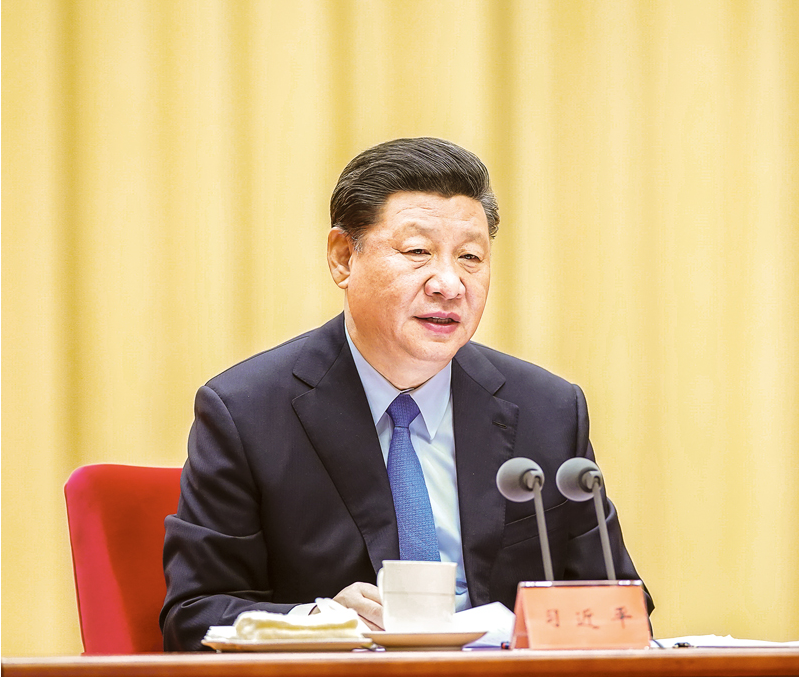 　　2019年5月31日，“不忘初心、牢记使命”主题教育工作会议在北京召开。中共中央总书记、国家主席、中央军委主席习近平出席会议并发表重要讲话。 新华社记者 鞠鹏/摄　　党的十九大决定，以县处级以上领导干部为重点，在全党开展“不忘初心、牢记使命”主题教育。今年是中华人民共和国成立70周年，也是我们党在全国执政第70个年头，在这个时刻开展这次主题教育，正当其时。党中央已经印发了关于在全党开展“不忘初心、牢记使命”主题教育的意见。今天会议就是对全党开展这次主题教育进行动员部署。　　下面，我讲3个问题。　　一、充分认识开展主题教育的重大意义　　为中国人民谋幸福，为中华民族谋复兴，是中国共产党人的初心和使命，是激励一代代中国共产党人前赴后继、英勇奋斗的根本动力。开展这次主题教育，是党中央统揽伟大斗争、伟大工程、伟大事业、伟大梦想作出的重大部署，对统筹推进“五位一体”总体布局、协调推进“四个全面”战略布局，决胜全面建成小康社会、夺取新时代中国特色社会主义伟大胜利、实现中华民族伟大复兴的中国梦，具有重大而深远的意义。　　第一，开展这次主题教育，是用新时代中国特色社会主义思想武装全党的迫切需要。马克思主义是我们立党立国的根本指导思想。中国共产党从诞生之日起，就把马克思主义鲜明地写在自己的旗帜上。我们党一路走来，无论是处于顺境还是逆境，从未动摇对马克思主义的坚定信仰。改革开放以来，我们党先后开展了整党、“三讲”教育、先进性教育活动、学习实践科学发展观活动、群众路线教育实践活动等，推进“两学一做”学习教育常态化制度化，通过集中性教育和经常性教育相结合，不断强化党的理论学习、教育、武装工作。在新时代，我们党顺应时代发展新要求，创立了新时代中国特色社会主义思想。理论创新每前进一步，理论武装就要跟进一步。　　目前，一些党员干部在理论学习上同党中央要求相比还存在不小差距，没有做到往深里走、往心里走、往实里走。开展这次主题教育，就是要坚持思想建党、理论强党，坚持学思用贯通、知信行统一，推动广大党员干部全面系统学、深入思考学、联系实际学，不断增强“四个意识”、坚定“四个自信”、做到“两个维护”，筑牢信仰之基、补足精神之钙、把稳思想之舵。　　第二，开展这次主题教育，是推进新时代党的建设的迫切需要。党的十八大以来，我们坚持党要管党、全面从严治党，坚持问题导向，以整治“四风”为突破口，着力解决党内存在的突出问题，以雷霆万钧之力反对腐败，刹住了一些过去被认为不容易刹住的歪风邪气，克服了一些司空见惯的顽瘴痼疾，党风政风明显好转。　　全面从严治党永远在路上。我们党面临的“四大考验”是长期的、复杂的，面临的“四种危险”是尖锐的、严峻的，党内存在的思想不纯、政治不纯、组织不纯、作风不纯等突出问题尚未得到根本解决。还要看到，“四风”问题树倒根存，形式主义、官僚主义问题依然突出。开展这次主题教育，就是要认真贯彻新时代党的建设总要求，奔着问题去，以刮骨疗伤的勇气、坚忍不拔的韧劲坚决予以整治，同一切影响党的先进性、弱化党的纯洁性的问题作坚决斗争，努力把我们党建设得更加坚强有力。　　第三，开展这次主题教育，是保持党同人民群众血肉联系的迫切需要。人民是我们党执政的最大底气，是我们共和国的坚实根基，是我们强党兴国的根本所在。我们党来自于人民，为人民而生，因人民而兴，必须始终与人民心心相印、与人民同甘共苦、与人民团结奋斗。每个共产党员都要弄明白，党除了人民利益之外没有自己的特殊利益，党的一切工作都是为了实现好、维护好、发展好最广大人民根本利益；人民是历史的创造者、人民是真正的英雄，必须相信人民、依靠人民；我们永远是劳动人民的普通一员，必须保持同人民群众的血肉联系。　　目前，一些党员干部为民服务不实在、不上心、不尽力，脱离群众。开展这次主题教育，就是要继续教育引导广大党员干部自觉践行党的根本宗旨，把群众观点、群众路线深深植根于思想中、具体落实到行动上，着力解决群众最关心最现实的利益问题，不断增强人民群众对党的信任和信心，筑牢党长期执政最可靠的阶级基础和群众根基。　　第四，开展这次主题教育，是实现党的十九大确定的目标任务的迫切需要。党的十九大提出的“两个一百年”奋斗目标，是人民对美好生活向往的集中体现，是当代中国共产党人最重要最现实的使命担当。明年，我们将努力实现第一个百年奋斗目标，全面建成小康社会。那将是中国历史乃至人类发展史上一个令人激动的重大时刻。越是接近目标，越需要全党同志增强信心、勠力同心，保持忧患意识、增强斗争精神，沉着应对各种风险挑战。现在，外部环境复杂，风险挑战严峻，不稳定不确定因素明显增多。实现党的十九大确定的宏伟目标，完成艰巨繁重的改革发展稳定任务，需要全党付出更为艰巨、更为艰苦的努力。　　目前，一些党员干部干事创业精神不振、担当劲头不够。开展这次主题教育，就是要教育引导广大党员干部发扬革命传统和优良作风，团结带领人民把党的十九大绘就的宏伟蓝图一步一步变为美好现实。　　还要特别强调的是，今年是新中国成立70周年。在这个重要时间节点开展“不忘初心、牢记使命”主题教育，其特别意义在于，无论我们走得多远，都不能忘记来时的路。前几天，我去了江西于都，参观中央红军长征出发地，目的是缅怀当年党中央和中央红军在苏区浴血奋战的峥嵘岁月，牢记红色政权是从哪里来的、新中国是怎么建立起来的，不忘历史、不忘初心。现在，我们正在进行实现中华民族伟大复兴的新长征，广大党员干部必须牢记党的理想信念和根本宗旨，必须弘扬伟大的长征精神，必须发扬革命战争年代那种敢于战斗、不怕困难的奋斗精神，勇于战胜各种艰难险阻、风险挑战，奋力夺取新时代中国特色社会主义新胜利。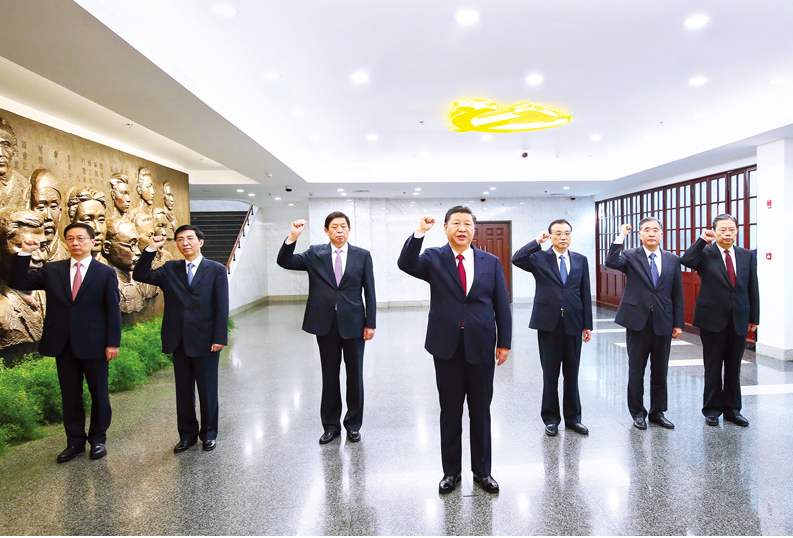 　　2017年10月31日，中共中央总书记、国家主席、中央军委主席习近平带领中共中央政治局常委李克强、栗战书、汪洋、王沪宁、赵乐际、韩正，瞻仰上海中共一大会址和浙江嘉兴南湖红船。这是31日上午，在上海中共一大会址纪念馆，习近平带领其他中共中央政治局常委同志一起重温入党誓词。 新华社记者 兰红光/摄　　二、准确把握主题教育的目标要求　　党中央对这次主题教育的总要求、目标任务、方法步骤作出了明确规定，要准确把握党中央精神，结合本地区本部门本单位实际，对准目标，积极推进，确保取得预期效果。　　第一，认真贯彻总要求。“守初心、担使命，找差距、抓落实”的总要求，是根据新时代党的建设任务、针对党内存在的突出问题、结合这次主题教育的特点提出来的。　　守初心，就是要牢记全心全意为人民服务的根本宗旨，以坚定的理想信念坚守初心，牢记人民对美好生活的向往就是我们的奋斗目标；以真挚的人民情怀滋养初心，时刻不忘我们党来自人民、根植人民，人民群众的支持和拥护是我们胜利前进的不竭力量源泉；以牢固的公仆意识践行初心，永远铭记人民是共产党人的衣食父母，共产党人是人民的勤务员，永远不能脱离群众、轻视群众、漠视群众疾苦。　　担使命，就是要牢记我们党肩负的实现中华民族伟大复兴的历史使命，勇于担当负责，积极主动作为，用科学的理念、长远的眼光、务实的作风谋划事业；保持斗争精神，敢于直面风险挑战，知重负重、攻坚克难，以坚忍不拔的意志和无私无畏的勇气战胜前进道路上的一切艰难险阻；在实践历练中增长经验智慧，在经风雨、见世面中壮筋骨、长才干。　　找差距，就是要对照新时代中国特色社会主义思想和党中央决策部署，对照党章党规，对照人民群众新期待，对照先进典型、身边榜样，坚持高标准、严要求，找一找在增强“四个意识”、坚定“四个自信”、做到“两个维护”方面存在哪些差距，找一找在知敬畏、存戒惧、守底线方面存在哪些差距，找一找在群众观点、群众立场、群众感情、服务群众方面存在哪些差距，找一找在思想觉悟、能力素质、道德修养、作风形象方面存在哪些差距，有的放矢进行整改。　　抓落实，就是要把新时代中国特色社会主义思想转化为推进改革发展稳定和党的建设各项工作的实际行动，把初心使命变成党员干部锐意进取、开拓创新的精气神和埋头苦干、真抓实干的自觉行动，力戒形式主义、官僚主义，推动党的路线方针政策落地生根，推动解决人民群众反映强烈的突出问题，不断增强人民群众获得感、幸福感、安全感。　　“守初心、担使命，找差距、抓落实”是一个相互联系的整体，要全面把握，贯穿主题教育全过程。　　第二，牢牢把握目标任务。开展这次主题教育，根本任务是深入学习贯彻新时代中国特色社会主义思想，锤炼忠诚干净担当的政治品格，团结带领全国各族人民为实现伟大梦想共同奋斗。具体目标是理论学习有收获、思想政治受洗礼、干事创业敢担当、为民服务解难题、清正廉洁作表率。这一目标任务，体现了党对新时代党员干部思想、政治、作风、能力、廉政方面的基本要求。　　理论学习有收获，重点是教育引导广大党员干部在原有学习的基础上取得新进步，加深对新时代中国特色社会主义思想和党中央大政方针的理解，学深悟透、融会贯通，增强贯彻落实的自觉性和坚定性，提高运用党的创新理论指导实践、推动工作的能力。　　思想政治受洗礼，重点是教育引导广大党员干部坚定对马克思主义的信仰、对中国特色社会主义的信念，传承红色基因，增强“四个意识”、坚定“四个自信”、做到“两个维护”，自觉在思想上政治上行动上同党中央保持高度一致，始终忠诚于党、忠诚于人民、忠诚于马克思主义。　　干事创业敢担当，重点是教育引导广大党员干部以强烈的政治责任感和历史使命感，保持只争朝夕、奋发有为的奋斗姿态和越是艰险越向前的斗争精神，以钉钉子精神抓工作落实，坚决摒弃一切明哲保身、得过且过、敷衍塞责、懒政怠政等消极行为，努力创造经得起实践、人民、历史检验的实绩。　　为民服务解难题，重点是教育引导广大党员干部坚守人民立场，树立以人民为中心的发展理念，增进同人民群众的感情，自觉同人民想在一起、干在一起，着力解决群众的操心事、烦心事，以为民谋利、为民尽责的实际成效取信于民。　　清正廉洁作表率，重点是教育引导广大党员干部保持为民务实清廉的政治本色，正确处理公私、义利、是非、情法、亲清、俭奢、苦乐、得失的关系，自觉同特权思想和特权现象作斗争，坚决预防和反对腐败，清清白白为官、干干净净做事、老老实实做人。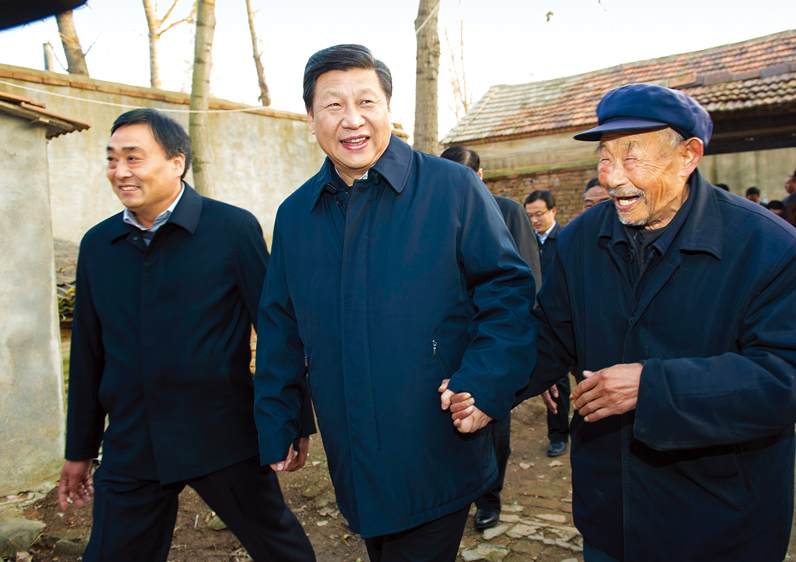 　　2013年11月24日至28日，中共中央总书记、国家主席、中央军委主席习近平在山东考察。 这是25日下午，习近平在地处沂蒙老区的临沭县曹庄镇朱村亲切地拉着83岁的“老支前”王克昌的手去他家看望。 新华社记者 谢环驰/摄　　第三，落实重点措施。这次主题教育不划阶段、不分环节，不是降低标准，而是提出更高要求。各地区各部门各单位要结合实际，创造性开展工作，把学习教育、调查研究、检视问题、整改落实贯穿主题教育全过程，努力取得最好成效。　　党内存在的一些突出问题，从根源上说都是思想上的问题。从延安整风运动以来，我们党开展历次集中性教育活动，都是以思想教育打头。开展这次主题教育，要强化理论武装，聚焦解决思想根子问题，组织党员干部读原著、学原文、悟原理，自觉对表对标，及时校准偏差。要采取理论学习中心组学习、举办读书班等形式，分专题进行研讨交流。要采取多种形式，深入开展革命传统教育、形势政策教育、先进典型教育和警示教育，增强学习教育针对性、实效性、感染力。要宣传那些秉持理想信念、保持崇高境界、坚守初心使命、敢于担当作为的先进典型，形成学习先进、争当先进的良好风尚。　　“一语不能践，万卷徒空虚。”要教育引导广大党员干部了解民情、掌握实情，搞清楚问题是什么、症结在哪里，拿出破解难题的实招、硬招。调查研究要注重实效，使调研的过程成为加深对党的创新理论领悟的过程，成为保持同人民群众血肉联系的过程，成为推动事业发展的过程。要防止为调研而调研，防止搞“出发一车子、开会一屋子、发言念稿子”式的调研，防止扎堆调研、“作秀式”调研。　　敢于直面问题、勇于修正错误是我们党的显著特点和优势。要教育党员干部以刀刃向内的自我革命精神，广泛听取意见，认真检视反思，把问题找实、把根源挖深，明确努力方向和改进措施。检视问题要防止大而化之、隔靴搔痒，避重就轻、避实就虚；防止以上级指出的问题代替自身查找的问题、以班子问题代替个人问题、以他人问题代替自身问题、以工作业务问题代替思想政治问题、以旧问题代替新问题。针对查摆出来的问题，要对症下药，切实把问题解决好。　　“人患不知其过，既知之，不能改，是无勇也。”要把“改”字贯穿始终，立查立改、即知即改，能够当下改的，明确时限和要求，按期整改到位；一时解决不了的，要盯住不放，通过不断深化认识、增强自觉，明确阶段目标，持续整改。整改落实要防止虎头蛇尾、久拖不决，防止搞纸上整改、虚假整改，防止以简单问责基层干部代替整改责任落实，防止以整改为名，层层填表报数，增加基层负担。要把开展主题教育同树立正确用人导向结合起来，对领导班子和领导干部政治、思想、作风、履职能力等情况进行评估，及时提拔使用好干部，坚决调整处理对党不忠、从政不廉、为官不为的干部，形成优者上、庸者下、劣者汰的良好政治生态。　　近年来，我们回应群众关切，先后专项整治公款吃喝、超标配备公车、滥建楼堂馆所等，取得显著成效。专项整治切口小、发力准、效果好。这次主题教育，开展专项整治是一个重要抓手，全过程都要抓紧抓实。除了党中央统一部署之外，各地区各部门各单位要有针对性地列出需要整治的突出问题，进行集中治理。专项整治情况要以适当方式向党员干部群众进行通报，对专项整治中发现的违纪违法问题，要严肃查处。　　主题教育结束前，县处级以上领导班子要召开专题民主生活会，认真开展批评和自我批评。自我批评要见人见事见思想，相互批评要真点问题，达到红脸出汗、排毒治病的效果。要有闻过则喜、知过不讳的胸襟，听得进不同意见，容得下尖锐批评。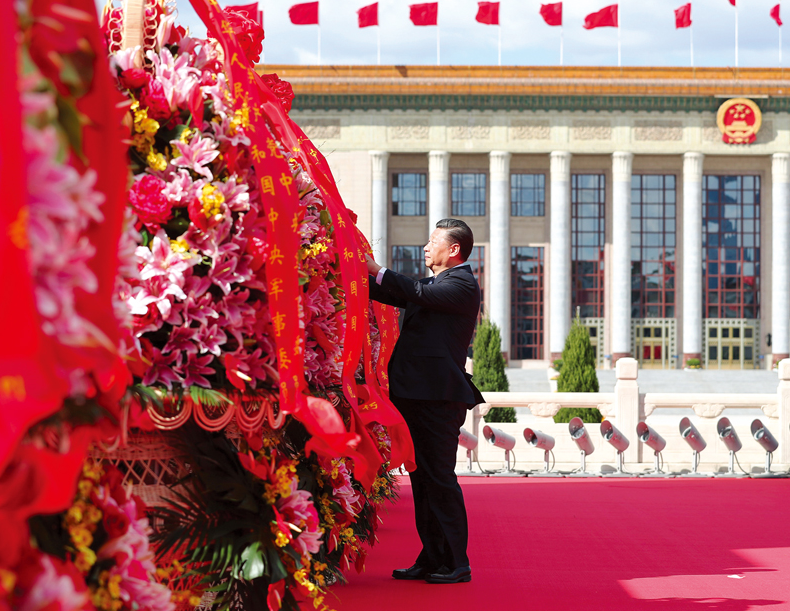 　　2018年9月30日上午，党和国家领导人习近平、李克强、栗战书、汪洋、王沪宁、赵乐际、韩正、王岐山等来到北京天安门广场，出席烈士纪念日向人民英雄敬献花篮仪式。这是习近平整理花篮上的缎带。 新华社记者 谢环驰/摄　　三、加强对主题教育的领导　　这次主题教育，时间紧、任务重、要求高。各地区各部门各单位党委（党组）要高度重视，增强责任感和紧迫感，加强组织领导，强化督促指导，提高主题教育质量。　　这次主题教育在中央政治局常委会领导下开展，成立中央主题教育领导小组及其办公室。领导小组成员单位要发挥职能作用，形成齐抓共管合力。各级党委（党组）要把主体责任扛起来，主要领导同志要担负起第一责任人责任。党委（党组）成员要认真履行“一岗双责”，对分管领域加强指导督促。要发挥行业系统主管部门对本行业本系统的指导作用。领导机关和领导干部要先学一步、学深一点，先改起来、改实一点，同时要担负好领导指导责任，抓好所属单位党组织的主题教育。对开展主题教育消极对待、敷衍应付的，要严肃批评；对走形变样、问题严重的，要给予组织处理。　　各级党委（党组）要加强督促指导。中央指导组要进行巡回指导，加强对各地区各部门各单位开展主题教育的督促指导。省区市党委和行业系统主管部门党组（党委）要派出巡回指导组。督导工作要分类指导，精准施策，防止一刀切、一锅煮。要尊重各地区各部门各单位党委（党组）主体作用，依靠党委（党组）开展工作，向党委（党组）及时反映督导情况，反馈存在问题。　　宣传舆论要发挥引导作用。要积极宣传党中央决策部署，宣传主题教育的重大意义和实际成效。要宣传正面典型，宣传党员干部身边可信可学的先进人物，推广一批可复制可普及的好经验。要深刻剖析反面典型，以案例明法纪、促整改，发挥警示作用。　　要坚持两手抓两促进，切实防止“两张皮”。各地区各部门各单位要坚持围绕中心、服务大局，把开展主题教育同完成改革发展稳定各项任务结合起来，同做好稳增长、促改革、调结构、惠民生、防风险、保稳定各项工作结合起来，同党中央部署正在做的事结合起来，使党员干部焕发出来的热情转化为攻坚克难、干事创业的实际成果。要力戒形式主义、官僚主义，教育引导党员干部树立正确政绩观，真抓实干、转变作风。主题教育本身要注重实际效果，解决实质问题。要以好的作风开展主题教育，对可能出现的各种形式主义，提前预判、有效防范、坚决克服。﻿（供稿人：	崔雁）学习习近平总书记在中央政治局第十五次集体学习时重要讲话http://www.chinanews.com/gn/2019/06-26/8875139.shtml新华社北京6月25日电题：把党的自我革命推向深入——学习习近平总书记在中央政治局第十五次集体学习时重要讲话　　新华社评论员　　“越是长期执政，越不能忘记党的初心使命，越不能丧失自我革命精神，在新时代把党的自我革命推向深入”。在党的98岁华诞前夕，中共中央政治局就“牢记初心使命，推进自我革命”举行第十五次集体学习。习近平总书记在主持学习时发表重要讲话，在回顾历史中总结经验，为深入开展“不忘初心、牢记使命”主题教育，切实把党建设成为始终走在时代前列、人民衷心拥护、勇于自我革命、经得起各种风浪考验、朝气蓬勃的马克思主义执政党，提供思想和行动指南。　　立志于千秋伟业，百年恰是风华正茂。我们党作为百年大党，如何永葆先进性和纯洁性、永葆青春活力，如何永远得到人民拥护和支持，如何实现长期执政，是全党必须回答好、解决好的一个根本性问题。党的奋斗史深刻昭示，始终坚守为中国人民谋幸福、为中华民族谋复兴的初心和使命，义无反顾向着这个目标前进，是党赢得人民衷心拥护和坚定支持的根本原因。把不忘初心、牢记使命作为加强党的建设的永恒课题，作为全体党员、干部的终身课题，我们才能矢志不渝、砥砺奋进，走好新时代的长征路。　　“靡不有初，鲜克有终”。做到不忘初心、牢记使命，并不是一件容易的事情，必须有强烈的自我革命精神。我们党在全国执政已有70年，在长期执政条件下，“四大考验”、“四种危险”依然复杂严峻。如不严加防范、及时整治，就会把小问题变成大问题、让小管涌沦为大塌方。党的自我革命任重而道远，决不能有停一停、歇一歇的想法。全党同志应常怀忧党之心、为党之责、强党之志，积极主动投身到这次主题教育中来，始终不忘初心、牢记使命，自觉推进党的自我革命。　　牢记初心使命，推进自我革命，要充分运用并不断发展我们党长期积累的重要经验。在革命斗争和执政实践中，我们党继承和发展马克思主义建党学说，形成了关于党的自我革命的丰富思想成果。党的十八大以来，以习近平同志为核心的党中央全面从严治党，着力增强党的自我净化、自我完善、自我革新、自我提高能力，取得一系列党建新成果新经验。要切实把坚定理想信念、加强党性修养、严肃党内政治生活等好经验、好做法用起来，把新时代党的自我革命不断推向深入。　　“坐而论道，不如起而行之”。不忘初心、牢记使命，关键要有正视问题的自觉和刀刃向内的勇气，真刀真枪解决问题。针对这次主题教育列出的8个方面突出问题，必须以彻底的自我革命精神，补短板、强弱项、固根本，防源头、治苗头、打露头，堵塞制度漏洞，健全监督机制，不断革故鼎新，加强党性锻炼和政治历练，全面增强执政本领，更好地肩负起新时代的使命任务。　　牢记初心使命，推进自我革命，要坚持加强党的集中统一领导和解决党内问题相统一、守正和创新相统一、严管和厚爱相统一、组织推动和个人主动相统一，以新的理念、思路、办法、手段解决好党内存在的各种矛盾和问题，充分激发广大党员、干部的积极性、主动性、创造性，形成建功新时代、争创新业绩的浓厚氛围和生动局面。（供稿人：廖丽芳）把党的自我革命推向深入——学习习近平总书记在中央政治局第十五次集体学习时重要讲话2019-06-26 00:19:47 来源： 新华网“越是长期执政，越不能忘记党的初心使命，越不能丧失自我革命精神，在新时代把党的自我革命推向深入”。在党的98岁华诞前夕，中共中央政治局就“牢记初心使命，推进自我革命”举行第十五次集体学习。习近平总书记在主持学习时发表重要讲话，在回顾历史中总结经验，为深入开展“不忘初心、牢记使命”主题教育，切实把党建设成为始终走在时代前列、人民衷心拥护、勇于自我革命、经得起各种风浪考验、朝气蓬勃的马克思主义执政党，提供思想和行动指南。　　立志于千秋伟业，百年恰是风华正茂。我们党作为百年大党，如何永葆先进性和纯洁性、永葆青春活力，如何永远得到人民拥护和支持，如何实现长期执政，是全党必须回答好、解决好的一个根本性问题。党的奋斗史深刻昭示，始终坚守为中国人民谋幸福、为中华民族谋复兴的初心和使命，义无反顾向着这个目标前进，是党赢得人民衷心拥护和坚定支持的根本原因。把不忘初心、牢记使命作为加强党的建设的永恒课题，作为全体党员、干部的终身课题，我们才能矢志不渝、砥砺奋进，走好新时代的长征路。　　“靡不有初，鲜克有终”。做到不忘初心、牢记使命，并不是一件容易的事情，必须有强烈的自我革命精神。我们党在全国执政已有70年，在长期执政条件下，“四大考验”、“四种危险”依然复杂严峻。如不严加防范、及时整治，就会把小问题变成大问题、让小管涌沦为大塌方。党的自我革命任重而道远，决不能有停一停、歇一歇的想法。全党同志应常怀忧党之心、为党之责、强党之志，积极主动投身到这次主题教育中来，始终不忘初心、牢记使命，自觉推进党的自我革命。　　牢记初心使命，推进自我革命，要充分运用并不断发展我们党长期积累的重要经验。在革命斗争和执政实践中，我们党继承和发展马克思主义建党学说，形成了关于党的自我革命的丰富思想成果。党的十八大以来，以习近平同志为核心的党中央全面从严治党，着力增强党的自我净化、自我完善、自我革新、自我提高能力，取得一系列党建新成果新经验。要切实把坚定理想信念、加强党性修养、严肃党内政治生活等好经验、好做法用起来，把新时代党的自我革命不断推向深入。　　“坐而论道，不如起而行之”。不忘初心、牢记使命，关键要有正视问题的自觉和刀刃向内的勇气，真刀真枪解决问题。针对这次主题教育列出的8个方面突出问题，必须以彻底的自我革命精神，补短板、强弱项、固根本，防源头、治苗头、打露头，堵塞制度漏洞，健全监督机制，不断革故鼎新，加强党性锻炼和政治历练，全面增强执政本领，更好地肩负起新时代的使命任务。　　牢记初心使命，推进自我革命，要坚持加强党的集中统一领导和解决党内问题相统一、守正和创新相统一、严管和厚爱相统一、组织推动和个人主动相统一，以新的理念、思路、办法、手段解决好党内存在的各种矛盾和问题，充分激发广大党员、干部的积极性、主动性、创造性，形成建功新时代、争创新业绩的浓厚氛围和生动局面。链接：http://www.xinhuanet.com/2019-06/26/c_1124670732.htm（供稿人：方翔宇）习近平：全党必须始终不忘初心牢记使命 在新时代把党的自我革命推向深入2019-06-25 16:05:56 来源： 新华网习近平在中央政治局第十五次集体学习时强调全党必须始终不忘初心牢记使命在新时代把党的自我革命推向深入新华社北京6月25日电  中共中央政治局6月24日下午就“牢记初心使命，推进自我革命”举行第十五次集体学习。中共中央总书记习近平在主持学习时强调，我们党作为百年大党，如何永葆先进性和纯洁性、永葆青春活力，如何永远得到人民拥护和支持，如何实现长期执政，是我们必须回答好、解决好的一个根本性问题。我们党要求全党同志不忘初心、牢记使命，就是要提醒全党同志，党的初心和使命是党的性质宗旨、理想信念、奋斗目标的集中体现，越是长期执政，越不能忘记党的初心使命，越不能丧失自我革命精神，在新时代把党的自我革命推向深入，把党建设成为始终走在时代前列、人民衷心拥护、勇于自我革命、经得起各种风浪考验、朝气蓬勃的马克思主义执政党。　　中央党史和文献研究院研究员孙业礼同志就这个问题作了讲解，并谈了意见和建议。　　习近平在主持学习时发表了讲话。他首先表示，再过几天，就是我们党成立98周年了，我代表党中央，向全国广大党员致以节日的祝贺！　　习近平指出，安排这次中央政治局集体学习，目的是总结党的历史经验，结合新时代新要求，推动全党围绕守初心、担使命，找差距、抓落实切实搞好主题教育。这也是中央政治局带头开展主题教育的一项重要安排。中央政治局的同志要作好示范，在不忘初心、牢记使命上为全党作表率。　　习近平强调，我们党是用马克思主义武装起来的政党，始终把为中国人民谋幸福、为中华民族谋复兴作为自己的初心和使命，并一以贯之体现到党的全部奋斗之中。回顾党的历史，为什么我们党在那么弱小的情况下能够逐步发展壮大起来，在腥风血雨中能够一次次绝境重生，在攻坚克难中能够不断从胜利走向胜利，根本原因就在于不管是处于顺境还是逆境，我们党始终坚守为中国人民谋幸福、为中华民族谋复兴这个初心和使命，义无反顾向着这个目标前进，从而赢得了人民衷心拥护和坚定支持。中国特色社会主义进入新时代，我们比历史上任何时期都更接近、更有信心和能力实现中华民族伟大复兴。我们千万不能在一片喝彩声、赞扬声中丧失革命精神和斗志，逐渐陷入安于现状、不思进取、贪图享乐的状态，而是要牢记船到中流浪更急、人到半山路更陡，把不忘初心、牢记使命作为加强党的建设的永恒课题，作为全体党员、干部的终身课题。　　习近平强调，做到不忘初心、牢记使命，并不是一件容易的事情，必须有强烈的自我革命精神。今年是新中国成立70周年，我们党在全国执政也70年了。应该看到，在长期执政条件下，各种弱化党的先进性、损害党的纯洁性的因素无时不有，各种违背初心和使命、动摇党的根基的危险无处不在，“四大考验”、“四种危险”依然复杂严峻，如果不严加防范、及时整治，久而久之，必将积重难返，小问题就会变成大问题、小管涌就会沦为大塌方。党的自我革命任重而道远，决不能有停一停、歇一歇的想法。不忘初心、牢记使命要靠全党共同努力来实现，每一个党员、干部特别是领导干部必须常怀忧党之心、为党之责、强党之志，积极主动投身到这次主题教育中来。　　习近平指出，马克思主义是指导我们改造客观世界和主观世界的锐利思想武器。我们党在推进马克思主义中国化进程中，先后形成了毛泽东思想、邓小平理论、“三个代表”重要思想、科学发展观、新时代中国特色社会主义思想，为推进社会革命和自我革命提供了强大思想武器。我们党继承和发展马克思主义建党学说，形成了关于党的自我革命的丰富思想成果，如坚定理想信念，加强党性修养，从严管党治党，严肃党内政治生活，坚持经常性教育和集中性教育相结合，勇于开展批评和自我批评，加强党内监督，接受人民监督，不断纯洁党的思想、纯洁党的组织、纯洁党的作风、纯洁党的肌体，等等。这些都是推进党的自我革命的重要经验，在这次主题教育中要充分运用并不断发展。　　习近平强调，不忘初心、牢记使命，关键是要有正视问题的自觉和刀刃向内的勇气。要坚持问题导向，真刀真枪解决问题。这次主题教育列出的8个方面突出问题，都是可能动摇党的根基、阻碍党的事业的问题，必须以彻底的自我革命精神加以解决。对党内的一些突出问题，人民群众往往看得很清楚。党员、干部初心变没变、使命记得牢不牢，要由群众来评价、由实践来检验。我们不能关起门来搞自我革命，而要多听听人民群众意见，自觉接受人民群众监督。　　习近平指出，要坚持自我净化、自我完善、自我革新、自我提高，不断纯洁党的队伍，保证党的肌体健康；坚持补短板、强弱项、固根本，防源头、治苗头、打露头，堵塞制度漏洞，健全监督机制；勇于推进理论创新、实践创新、制度创新、文化创新以及各方面创新，通过革故鼎新不断开辟未来；自觉向书本学习、向实践学习、向人民群众学习，加强党性锻炼和政治历练，不断提升政治境界、思想境界、道德境界，全面增强执政本领，建设一支忠诚干净担当的高素质专业化干部队伍。　　习近平强调，牢记初心和使命，推进党的自我革命，要坚持加强党的集中统一领导和解决党内问题相统一，广大党员、干部特别是领导干部要敢于同一切弱化党的领导、动摇党的执政基础、违反党的政治纪律和政治规矩的行为作斗争，坚决克服党内存在的突出问题。要坚持守正和创新相统一，坚守党的性质宗旨、理想信念、初心使命不动摇，同时要以新的理念、思路、办法、手段解决好党内存在的各种矛盾和问题。要坚持严管和厚爱相统一，完善监督管理机制，捆住一些人乱作为的手脚，放开广大党员、干部担当作为、干事创业的手脚，把广大党员、干部的积极性、主动性、创造性充分激发出来，形成建功新时代、争创新业绩的浓厚氛围和生动局面。要坚持组织推动和个人主动相统一，既要靠各级党组织严格要求、严格教育、严格管理、严格监督，又要靠广大党员、干部自觉行动，主动检视自我，打扫身上的政治灰尘，不断增强政治免疫力。　　习近平指出，不忘初心、牢记使命，关键在党的各级领导干部特别是高级干部。领导干部要以上率下，带头深入学习新时代中国特色社会主义思想，带头增强“四个意识”、坚定“四个自信”、做到“两个维护”，带头不忘初心、牢记使命，带头运用批评和自我批评武器，带头坚持真理、修正错误。链接：http://www.xinhuanet.com/2019-06/25/c_1210169408.htm（供稿人：方翔宇）【北卡罗来纳州立大学图书馆】走进这座图书馆，感受书香里的科技味美国北卡罗来纳州立大学亨特图书馆的高科技设备和绿建筑特色，不仅成为洛丽市致力创新的典范，更赢得国际关注且获奖无数。下面，让我们一起走进这所未来图书馆。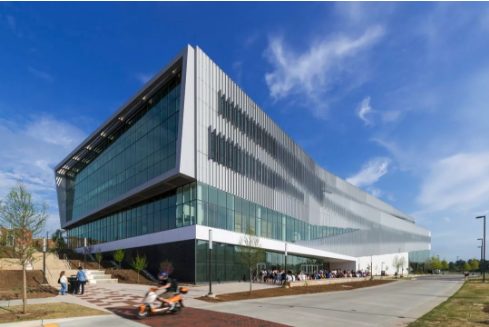 挪威著名建筑事务所斯诺赫塔以美国北卡罗来纳州立大学（NCSU）的纺织历史为灵感，耗资1.5亿美元兴建了这座堪称建筑奇迹的亨特图书馆，其银白闪亮的“订书机”造型在新乔治亚式红砖建筑群中格外显眼。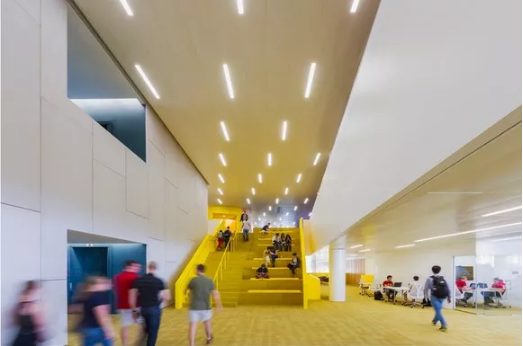 亨特图书馆建造之初受限于拮据的经费，意外促成了数字化转型，改变了传统图书馆在社区及社会中扮演的角色与定位。这栋占地超过2.5万平方米的五层楼建筑可容纳1700名学生。不过，2008年金融危机之后，亨特图书馆的建筑经费尤为紧张，意味着建筑团队得用更精简的材料，更有效地运用有限的空间；这并未逼退斯诺赫塔及NCSU的行政官员，而是促使他们创新。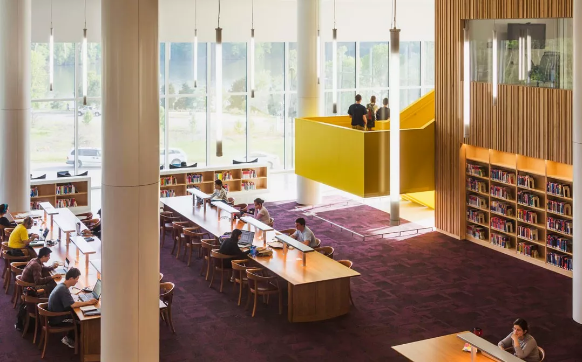 随着信息数字化，许多图书馆转型成为高科技公共空间；对于教育程度不高或资源及收入有限的部分城市居民而言，图书馆仍然是重要的公共资源。为了维系人们与信息、科技的关系和互动，亨特图书馆的设计者创造了独特的空间，让居民可在其中学习、创造或简单地聚会。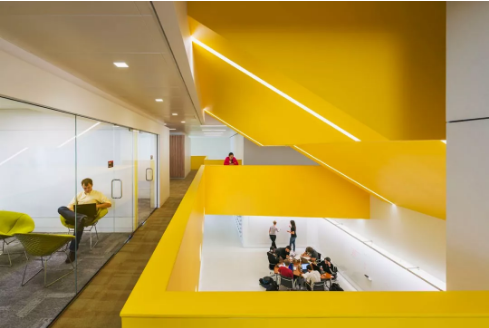 创新活力涌现北卡州首府洛丽市过去以其生命科学方面的工作著称，近年则在科技方面出现长足进展。洛丽市长南西·麦克法兰表示，洛丽市的“研究三角”，包括NCSU、杜克大学、教堂山北卡罗来纳大学和另外九个机构，每年在工程、生物科学和信息科技领域创造超过5万个工作机会。2013年落成的亨特图书馆配备冷梁系统、辐射式供热板等新科技，以及绿屋顶和雨水花园等绿建筑设计；此外，图书馆的帷幕墙会随着太阳光线移动，让读者可以享受自然光。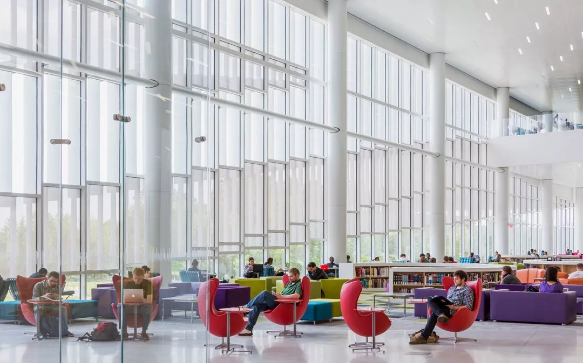 亨特图书馆的高科技设备和绿建筑特色，不仅成为洛丽市致力创新的典范，更赢得国际关注且获奖无数，包括斯坦福大学研究图书馆创新奖、美国图书馆建筑奖，以及能源与环境先导设计银级认证。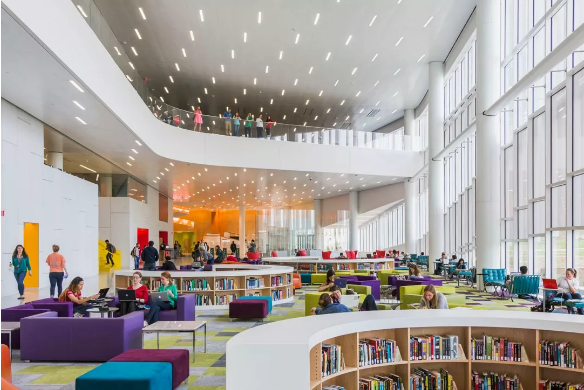 提供更智能个性的服务亨特图书馆的特色之一是“图书机器人”。这套系统由一台超级计算机控制，读者只需要上网确认借阅书目，图书机器人就能在五分钟内找到，并将书籍送到柜台。供应链科技公司Dematic设计的“图书机器人”，被NCSU学生称作琼纳。图书机器人的藏书空间为传统书架的九分之一，让斯诺赫塔不用牺牲座位，即可更有效地运用“小”建筑的空间。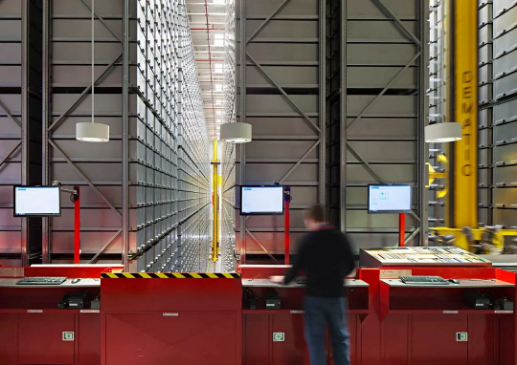 NCSU艺术历史学家、设计系副教授佛林克姆说，亨特图书馆共有80多种造型各异、宛如艺术作品的椅子，使该建筑成为“椅子的麦加”，也意外成为收藏20世纪和21世纪最好的家具的地方。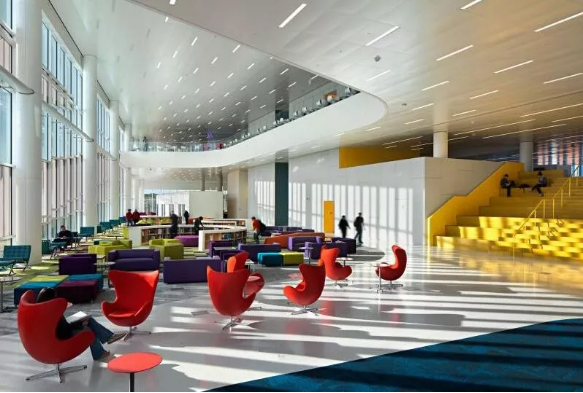 亨特图书馆仍有图书馆员，但他们扮演非传统的角色，毕竟这座图书馆不用“杜威十进制图书分类法”。科技馆员妮奇·贝永嘉说，馆员可更自由地协助学生进行研究和计划，并据己所能协助改善馆内各项计划。数位媒体馆员伊凡斯·葛洛斯负责管理馆内的影音录制空间，包括鼓励学生学习混音的DJ课程，“以及其他看似不像图书馆员的事务”，如科技设备租借，包括合成器、鼓机、相机和行动录音室等。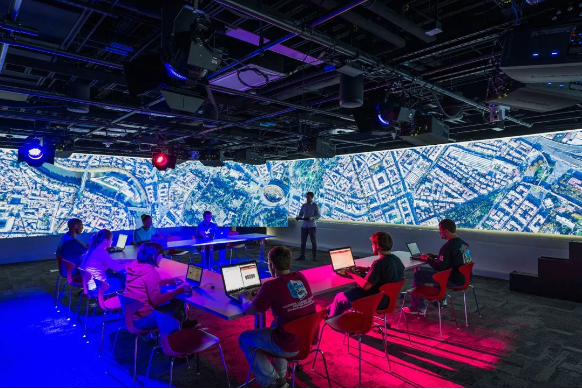 图书馆的空间转型在许多低收入的都市地区，图书馆是居民找工作，取得法律、税务协助，以及健康照护信息的重要场所。然而，图书馆过去20多年来不断改变，川普政府甚至有意废除拨给图书馆的联邦经费。斯诺赫塔的创办伙伴戴克斯说：“很少人需要看书，但也有很多人非常需要（图书馆）。”比尔与梅琳达盖兹基金会调查发现，生活在贫穷线下的44%的人透过当地公共图书馆收发电邮或上网。丕优研究中心调查则显示，就算居民不上图书馆，90%以上的受访者也觉得，住家附近有图书馆很重要。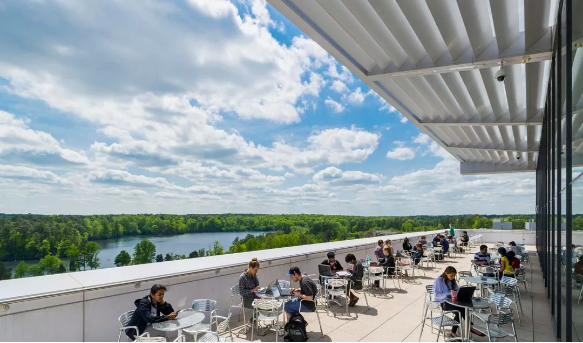 在世界各地，图书馆持续改变它对社区公共空间的定义。以丹麦的“市民空间”为例，它有会议室、艺术装置、教室、表演厅和游乐场。亨特图书馆的兴建费用当初由政府和私人共同资助，因此得以开放给大众使用，任何人都能使用馆内的多媒体室、录音室、电玩实验室和3D打印工作室。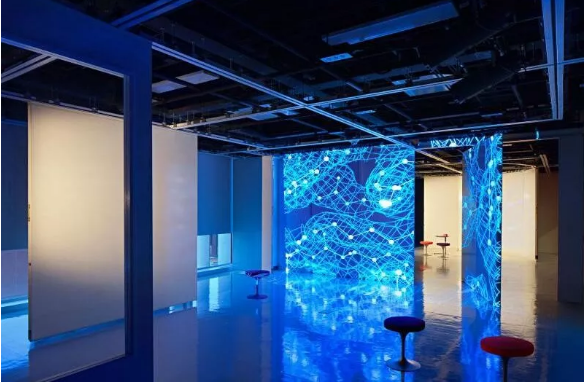 未来图书馆的典范图书馆不只是存放书籍的地方。NCSU设计系副教授佛林克姆表示，亨特图书馆不仅是“承载知识的方舟”，同时也汇集了人，并促进思想的交流。这样的观点让图书馆成为高科技与人文枢纽，看似无关书籍，却回归了图书馆创立的初衷，即让人群聚集的场所。戴克斯说：“亨特图书馆是人们见面、脑力激荡并讨论新想法的地方。它更像是一间孵化室，让人们创造东西，而非一味地索取。”“图书馆要有博物馆和会客室，让人们以相当有活力的方式与建筑互动，更像是未来的图书馆。”这正是居民对亨特图书馆的看法。伊凡斯·葛洛斯说：“科技不会消失，无论图书馆开放的意义是什么，我们都会设法让人们得以亲近。”科技促进了产业的转型发展，藏书万卷的寂静图书馆曾被视为信息数字化的第一批受害者，但图书馆不会消失，而是进化。亨特图书馆是这波演化的绝佳典范，更是北卡州、美国乃至全球图书馆在社会中转型的参考模式。（供稿人：郑兰）中共中央 国务院印发《交通强国建设纲要》 2019-09-19 18:52 来源： 新华社 【字体：大 中 小】打印 http://www.gov.cn/xinwen/2019-09/19/content_5431432.htm  新华社北京9月19日电 近日，中共中央、国务院印发了《交通强国建设纲要》，并发出通知，要求各地区各部门结合实际认真贯彻落实。《交通强国建设纲要》全文如下。建设交通强国是以习近平同志为核心的党中央立足国情、着眼全局、面向未来作出的重大战略决策，是建设现代化经济体系的先行领域，是全面建成社会主义现代化强国的重要支撑，是新时代做好交通工作的总抓手。为统筹推进交通强国建设，制定本纲要。一、总体要求（一）指导思想。以习近平新时代中国特色社会主义思想为指导，深入贯彻党的十九大精神，紧紧围绕统筹推进“五位一体”总体布局和协调推进“四个全面”战略布局，坚持稳中求进工作总基调，坚持新发展理念，坚持推动高质量发展，坚持以供给侧结构性改革为主线，坚持以人民为中心的发展思想，牢牢把握交通“先行官”定位，适度超前，进一步解放思想、开拓进取，推动交通发展由追求速度规模向更加注重质量效益转变，由各种交通方式相对独立发展向更加注重一体化融合发展转变，由依靠传统要素驱动向更加注重创新驱动转变，构建安全、便捷、高效、绿色、经济的现代化综合交通体系，打造一流设施、一流技术、一流管理、一流服务，建成人民满意、保障有力、世界前列的交通强国，为全面建成社会主义现代化强国、实现中华民族伟大复兴中国梦提供坚强支撑。（二）发展目标到2020年，完成决胜全面建成小康社会交通建设任务和“十三五”现代综合交通运输体系发展规划各项任务，为交通强国建设奠定坚实基础。从2021年到本世纪中叶，分两个阶段推进交通强国建设。到2035年，基本建成交通强国。现代化综合交通体系基本形成，人民满意度明显提高，支撑国家现代化建设能力显著增强；拥有发达的快速网、完善的干线网、广泛的基础网，城乡区域交通协调发展达到新高度；基本形成“全国123出行交通圈”（都市区1小时通勤、城市群2小时通达、全国主要城市3小时覆盖）和“全球123快货物流圈”（国内1天送达、周边国家2天送达、全球主要城市3天送达），旅客联程运输便捷顺畅，货物多式联运高效经济；智能、平安、绿色、共享交通发展水平明显提高，城市交通拥堵基本缓解，无障碍出行服务体系基本完善；交通科技创新体系基本建成，交通关键装备先进安全，人才队伍精良，市场环境优良；基本实现交通治理体系和治理能力现代化；交通国际竞争力和影响力显著提升。到本世纪中叶，全面建成人民满意、保障有力、世界前列的交通强国。基础设施规模质量、技术装备、科技创新能力、智能化与绿色化水平位居世界前列，交通安全水平、治理能力、文明程度、国际竞争力及影响力达到国际先进水平，全面服务和保障社会主义现代化强国建设，人民享有美好交通服务。二、基础设施布局完善、立体互联（一）建设现代化高质量综合立体交通网络。以国家发展规划为依据，发挥国土空间规划的指导和约束作用，统筹铁路、公路、水运、民航、管道、邮政等基础设施规划建设，以多中心、网络化为主形态，完善多层次网络布局，优化存量资源配置，扩大优质增量供给，实现立体互联，增强系统弹性。强化西部地区补短板，推进东北地区提质改造，推动中部地区大通道大枢纽建设，加速东部地区优化升级，形成区域交通协调发展新格局。（二）构建便捷顺畅的城市（群）交通网。建设城市群一体化交通网，推进干线铁路、城际铁路、市域（郊）铁路、城市轨道交通融合发展，完善城市群快速公路网络，加强公路与城市道路衔接。尊重城市发展规律，立足促进城市的整体性、系统性、生长性，统筹安排城市功能和用地布局，科学制定和实施城市综合交通体系规划。推进城市公共交通设施建设，强化城市轨道交通与其他交通方式衔接，完善快速路、主次干路、支路级配和结构合理的城市道路网，打通道路微循环，提高道路通达性，完善城市步行和非机动车交通系统，提升步行、自行车等出行品质，完善无障碍设施。科学规划建设城市停车设施，加强充电、加氢、加气和公交站点等设施建设。全面提升城市交通基础设施智能化水平。（三）形成广覆盖的农村交通基础设施网。全面推进“四好农村路”建设，加快实施通村组硬化路建设，建立规范化可持续管护机制。促进交通建设与农村地区资源开发、产业发展有机融合，加强特色农产品优势区与旅游资源富集区交通建设。大力推进革命老区、民族地区、边疆地区、贫困地区、垦区林区交通发展，实现以交通便利带动脱贫减贫，深度贫困地区交通建设项目尽量向进村入户倾斜。推动资源丰富和人口相对密集贫困地区开发性铁路建设，在有条件的地区推进具备旅游、农业作业、应急救援等功能的通用机场建设，加强农村邮政等基础设施建设。（四）构筑多层级、一体化的综合交通枢纽体系。依托京津冀、长三角、粤港澳大湾区等世界级城市群，打造具有全球竞争力的国际海港枢纽、航空枢纽和邮政快递核心枢纽，建设一批全国性、区域性交通枢纽，推进综合交通枢纽一体化规划建设，提高换乘换装水平，完善集疏运体系。大力发展枢纽经济。三、交通装备先进适用、完备可控（一）加强新型载运工具研发。实现3万吨级重载列车、时速250公里级高速轮轨货运列车等方面的重大突破。加强智能网联汽车（智能汽车、自动驾驶、车路协同）研发，形成自主可控完整的产业链。强化大中型邮轮、大型液化天然气船、极地航行船舶、智能船舶、新能源船舶等自主设计建造能力。完善民用飞机产品谱系，在大型民用飞机、重型直升机、通用航空器等方面取得显著进展。（二）加强特种装备研发。推进隧道工程、整跨吊运安装设备等工程机械装备研发。研发水下机器人、深潜水装备、大型溢油回收船、大型深远海多功能救助船等新型装备。（三）推进装备技术升级。推广新能源、清洁能源、智能化、数字化、轻量化、环保型交通装备及成套技术装备。广泛应用智能高铁、智能道路、智能航运、自动化码头、数字管网、智能仓储和分拣系统等新型装备设施，开发新一代智能交通管理系统。提升国产飞机和发动机技术水平，加强民用航空器、发动机研发制造和适航审定体系建设。推广应用交通装备的智能检测监测和运维技术。加速淘汰落后技术和高耗低效交通装备。四、运输服务便捷舒适、经济高效（一）推进出行服务快速化、便捷化。构筑以高铁、航空为主体的大容量、高效率区际快速客运服务，提升主要通道旅客运输能力。完善航空服务网络，逐步加密机场网建设，大力发展支线航空，推进干支有效衔接，提高航空服务能力和品质。提高城市群内轨道交通通勤化水平，推广城际道路客运公交化运行模式，打造旅客联程运输系统。加强城市交通拥堵综合治理，优先发展城市公共交通，鼓励引导绿色公交出行，合理引导个体机动化出行。推进城乡客运服务一体化，提升公共服务均等化水平，保障城乡居民行有所乘。（二）打造绿色高效的现代物流系统。优化运输结构，加快推进港口集疏运铁路、物流园区及大型工矿企业铁路专用线等“公转铁”重点项目建设，推进大宗货物及中长距离货物运输向铁路和水运有序转移。推动铁水、公铁、公水、空陆等联运发展，推广跨方式快速换装转运标准化设施设备，形成统一的多式联运标准和规则。发挥公路货运“门到门”优势。完善航空物流网络，提升航空货运效率。推进电商物流、冷链物流、大件运输、危险品物流等专业化物流发展，促进城际干线运输和城市末端配送有机衔接，鼓励发展集约化配送模式。综合利用多种资源，完善农村配送网络，促进城乡双向流通。落实减税降费政策，优化物流组织模式，提高物流效率，降低物流成本。（三）加速新业态新模式发展。深化交通运输与旅游融合发展，推动旅游专列、旅游风景道、旅游航道、自驾车房车营地、游艇旅游、低空飞行旅游等发展，完善客运枢纽、高速公路服务区等交通设施旅游服务功能。大力发展共享交通，打造基于移动智能终端技术的服务系统，实现出行即服务。发展“互联网+”高效物流，创新智慧物流营运模式。培育充满活力的通用航空及市域（郊）铁路市场，完善政府购买服务政策，稳步扩大短途运输、公益服务、航空消费等市场规模。建立通达全球的寄递服务体系，推动邮政普遍服务升级换代。加快快递扩容增效和数字化转型，壮大供应链服务、冷链快递、即时直递等新业态新模式，推进智能收投终端和末端公共服务平台建设。积极发展无人机（车）物流递送、城市地下物流配送等。五、科技创新富有活力、智慧引领（一）强化前沿关键科技研发。瞄准新一代信息技术、人工智能、智能制造、新材料、新能源等世界科技前沿，加强对可能引发交通产业变革的前瞻性、颠覆性技术研究。强化汽车、民用飞行器、船舶等装备动力传动系统研发，突破高效率、大推力/大功率发动机装备设备关键技术。加强区域综合交通网络协调运营与服务技术、城市综合交通协同管控技术、基于船岸协同的内河航运安全管控与应急搜救技术等研发。合理统筹安排时速600公里级高速磁悬浮系统、时速400公里级高速轮轨（含可变轨距）客运列车系统、低真空管（隧）道高速列车等技术储备研发。（二）大力发展智慧交通。推动大数据、互联网、人工智能、区块链、超级计算等新技术与交通行业深度融合。推进数据资源赋能交通发展，加速交通基础设施网、运输服务网、能源网与信息网络融合发展，构建泛在先进的交通信息基础设施。构建综合交通大数据中心体系，深化交通公共服务和电子政务发展。推进北斗卫星导航系统应用。（三）完善科技创新机制。建立以企业为主体、产学研用深度融合的技术创新机制，鼓励交通行业各类创新主体建立创新联盟，建立关键核心技术攻关机制。建设一批具有国际影响力的实验室、试验基地、技术创新中心等创新平台，加大资源开放共享力度，优化科研资金投入机制。构建适应交通高质量发展的标准体系，加强重点领域标准有效供给。六、安全保障完善可靠、反应快速（一）提升本质安全水平。完善交通基础设施安全技术标准规范，持续加大基础设施安全防护投入，提升关键基础设施安全防护能力。构建现代化工程建设质量管理体系，推进精品建造和精细管理。强化交通基础设施养护，加强基础设施运行监测检测，提高养护专业化、信息化水平，增强设施耐久性和可靠性。强化载运工具质量治理，保障运输装备安全。（二）完善交通安全生产体系。完善依法治理体系，健全交通安全生产法规制度和标准规范。完善安全责任体系，强化企业主体责任，明确部门监管责任。完善预防控制体系，有效防控系统性风险，建立交通装备、工程第三方认证制度。强化安全生产事故调查评估。完善网络安全保障体系，增强科技兴安能力，加强交通信息基础设施安全保护。完善支撑保障体系，加强安全设施建设。建立自然灾害交通防治体系，提高交通防灾抗灾能力。加强交通安全综合治理，切实提高交通安全水平。（三）强化交通应急救援能力。建立健全综合交通应急管理体制机制、法规制度和预案体系，加强应急救援专业装备、设施、队伍建设，积极参与国际应急救援合作。强化应急救援社会协同能力，完善征用补偿机制。七、绿色发展节约集约、低碳环保（一）促进资源节约集约利用。加强土地、海域、无居民海岛、岸线、空域等资源节约集约利用，提升用地用海用岛效率。加强老旧设施更新利用，推广施工材料、废旧材料再生和综合利用，推进邮件快件包装绿色化、减量化，提高资源再利用和循环利用水平，推进交通资源循环利用产业发展。（二）强化节能减排和污染防治。优化交通能源结构，推进新能源、清洁能源应用，促进公路货运节能减排，推动城市公共交通工具和城市物流配送车辆全部实现电动化、新能源化和清洁化。打好柴油货车污染治理攻坚战，统筹油、路、车治理，有效防治公路运输大气污染。严格执行国家和地方污染物控制标准及船舶排放区要求，推进船舶、港口污染防治。降低交通沿线噪声、振动，妥善处理好大型机场噪声影响。开展绿色出行行动，倡导绿色低碳出行理念。（三）强化交通生态环境保护修复。严守生态保护红线，严格落实生态保护和水土保持措施，严格实施生态修复、地质环境治理恢复与土地复垦，将生态环保理念贯穿交通基础设施规划、建设、运营和养护全过程。推进生态选线选址，强化生态环保设计，避让耕地、林地、湿地等具有重要生态功能的国土空间。建设绿色交通廊道。八、开放合作面向全球、互利共赢（一）构建互联互通、面向全球的交通网络。以丝绸之路经济带六大国际经济合作走廊为主体，推进与周边国家铁路、公路、航道、油气管道等基础设施互联互通。提高海运、民航的全球连接度，建设世界一流的国际航运中心，推进21世纪海上丝绸之路建设。拓展国际航运物流，发展铁路国际班列，推进跨境道路运输便利化，大力发展航空物流枢纽，构建国际寄递物流供应链体系，打造陆海新通道。维护国际海运重要通道安全与畅通。（二）加大对外开放力度。吸引外资进入交通领域，全面落实准入前国民待遇加负面清单管理制度。协同推进自由贸易试验区、中国特色自由贸易港建设。鼓励国内交通企业积极参与“一带一路”沿线交通基础设施建设和国际运输市场合作，打造世界一流交通企业。（三）深化交通国际合作。提升国际合作深度与广度，形成国家、社会、企业多层次合作渠道。拓展国际合作平台，积极打造交通新平台，吸引重要交通国际组织来华落驻。积极推动全球交通治理体系建设与变革，促进交通运输政策、规则、制度、技术、标准“引进来”和“走出去”，积极参与交通国际组织事务框架下规则、标准制定修订。提升交通国际话语权和影响力。九、人才队伍精良专业、创新奉献（一）培育高水平交通科技人才。坚持高精尖缺导向，培养一批具有国际水平的战略科技人才、科技领军人才、青年科技人才和创新团队，培养交通一线创新人才，支持各领域各学科人才进入交通相关产业行业。推进交通高端智库建设，完善专家工作体系。（二）打造素质优良的交通劳动者大军。弘扬劳模精神和工匠精神，造就一支素质优良的知识型、技能型、创新型劳动者大军。大力培养支撑中国制造、中国创造的交通技术技能人才队伍，构建适应交通发展需要的现代职业教育体系。（三）建设高素质专业化交通干部队伍。落实建设高素质专业化干部队伍要求，打造一支忠诚干净担当的高素质干部队伍。注重专业能力培养，增强干部队伍适应现代综合交通运输发展要求的能力。加强优秀年轻干部队伍建设，加强国际交通组织人才培养。十、完善治理体系，提升治理能力（一）深化行业改革。坚持法治引领，完善综合交通法规体系，推动重点领域法律法规制定修订。不断深化铁路、公路、航道、空域管理体制改革，建立健全适应综合交通一体化发展的体制机制。推动国家铁路企业股份制改造、邮政企业混合所有制改革，支持民营企业健康发展。统筹制定交通发展战略、规划和政策，加快建设现代化综合交通体系。强化规划协同，实现“多规合一”、“多规融合”。（二）优化营商环境。健全市场治理规则，深入推进简政放权，破除区域壁垒，防止市场垄断，完善运输价格形成机制，构建统一开放、竞争有序的现代交通市场体系。全面实施市场准入负面清单制度，构建以信用为基础的新型监管机制。（三）扩大社会参与。健全公共决策机制，实行依法决策、民主决策。鼓励交通行业组织积极参与行业治理，引导社会组织依法自治、规范自律，拓宽公众参与交通治理渠道。推动政府信息公开，建立健全公共监督机制。（四）培育交通文明。推进优秀交通文化传承创新，加强重要交通遗迹遗存、现代交通重大工程的保护利用和精神挖掘，讲好中国交通故事。弘扬以“两路”精神、青藏铁路精神、民航英雄机组等为代表的交通精神，增强行业凝聚力和战斗力。全方位提升交通参与者文明素养，引导文明出行，营造文明交通环境，推动全社会交通文明程度大幅提升。十一、保障措施（一）加强党的领导。坚持党的全面领导，充分发挥党总揽全局、协调各方的作用。建立统筹协调的交通强国建设实施工作机制，强化部门协同、上下联动、军地互动，整体有序推进交通强国建设工作。（二）加强资金保障。深化交通投融资改革，增强可持续发展能力，完善政府主导、分级负责、多元筹资、风险可控的资金保障和运行管理体制。建立健全中央和地方各级财政投入保障制度，鼓励采用多元化市场融资方式拓宽融资渠道，积极引导社会资本参与交通强国建设，强化风险防控机制建设。（三）加强实施管理。各地区各部门要提高对交通强国建设重大意义的认识，科学制定配套政策和配置公共资源，促进自然资源、环保、财税、金融、投资、产业、贸易等政策与交通强国建设相关政策协同，部署若干重大工程、重大项目，合理规划交通强国建设进程。鼓励有条件的地方和企业在交通强国建设中先行先试。交通运输部要会同有关部门加强跟踪分析和督促指导，建立交通强国评价指标体系，重大事项及时向党中央、国务院报告。（供稿人：李德娟）公职人员请牢记:网络购物虽便利，纪律红线不能破随着电商平台的飞速发展，如今，网络购物已经成为人们日常生活一种重要交易方式。 但梳理近期曝光的一些案例可以看到，少数公职人员没有把握住尺度，有的将网购作为套取公款的捷径，还有的索性在网上做起了生意。我们梳理了部分典型案例，警示公职人员在这场消费狂欢”中严守纪律红线。爱网购的二胎妈妈，把学校食堂当成了提款机2019年4月19日，是浙江省永康市第三中学食堂工作人员潘春艳刚生下二胎的第9天， 身在哺乳期的她心急如焚地来到永康市纪委监委主动投案。“我不能再等了，这件事憋在我心里好久了，再不说就要错过投案自首的机会了，我要主动交代，请你们一定帮帮我!“潘春艳一 见到纪委监委:工作人员就开始交代。“潘春艳很爱购物，平时吃穿用很讲究，她随便买-件开衫都要两三千呢!““她家孩子穿的用的都是网上代购的外国品牌，可舍得花钱了! ...调查人员从她的同事口中了解到，这位1987年出生的年轻妈妈平时是个超爱买买买”的典型网购狂。潘春艳工资不高，也无其他收入来源，但平均每个月都要支出上万元用于本人及孩子的开销，有的是通过代购商家买衣服和化妆品，有的是通过淘宝买生活用品，还有的是线上支付餐费和娱乐费用。“我喜欢浏览网络商家的朋友圈,每当他们上新品，就忍不住想下单。在这种购物欲的驱使下，我想到了截留食堂卡里的钱来供应我的个人开支。我越来越管不住自己的手，每个月都要去固定的微商网店消费，买的东西越来越贵，截留的钱越来越多，根本停不下来。有一次我给女儿买衣服， - -口气就刷了2700元。无聊了要买，心情不好也要买，孩子惹我生气也要买，好像在‘ 买买买的任性里，我找到了片刻的快乐和满足，也暂时忘记了生活里的琐碎和烦恼!“潘春艳说。投案自首时，她以为挪用的数额是25万，但看到铁证如山的48万账单摆在面前，她才意识到自己花了那么多不该花的钱。密密麻麻的消费记录中，少则几十,多则上万，购买的物品五花八门，有的连她自己都记不清楚到底消费在了何处。接受调查时，潘春艳连说了四个“对不起”，她说对不起父母、对不起家庭、对不起孩子、对不起亲朋好友。这些年如流水一样的网购支出，最后还是得由自己和家人来买单!2019年10月25日，永康市纪委监委将潘春艳涉嫌犯罪问题移送永康市人民检察院依法审查、提起公诉。用网购赚差价，副局长套取资金上百万元高雪梅是四川省宜宾市兴文县教体文广局原副局长，与潘春艳热衷网购为自己”买买买"不同的是，高雪梅将网购作为了套取公款的‘捷径”。2017年12月，兴文县需要购买7套音响发放到乡镇，负责此项工作的正是高雪梅。她找到一家淘宝店，按照每台5千元的价格支付商家3.5万元。随后，她找人开了9.96万元的发票，并虚构合同和委托书到单位报账。轻而易举赚到"差价”，让高雪梅尝到了甜头，她的胆子越来越大。2018年，县发改局和县教体文广局牵头在全县101个村实施易地搬迁文化广场公共设施建设项目,县财政补助每个村20万元，项目内容包括文化广场硬化、文体设施的采购和安装等。雪梅利用负责此项工作的便利，召集各乡镇分管领导开会,告诉乡镇领导篮球架、兵乓球台、宣传栏由县教体文广局统-采购，每个乡镇需在县财政补助每个村20万元的经费中返款1.4万元用于采购。截至案发，高雪梅从73个村收到102.08万元经费。但花到采购安装上的费用有多少呢?只有67.7万元。高雪梅自行在淘宝上找到山东某体育用品公司,购买了260个篮球架和50个乒乓球台，又在网上购买了100个宣传栏，总共支付了商品费用、运输安装费用67.7万元。为蒙混过关,她编造了施工合同、委托收款书,加盖了成都某体育用品公司公章并虚开了发票交给各乡镇。还是在2018年，市文广局拨给兴文县73万元文化设施经费，高雪梅联系某公司开具73万元发票,虚构了73万元的采购合同。之后，她将虚拟的合同等资料交到县教体文广局报账。县教体文广局将73万元经费划拨给该公司，随后该公司分两次共转账72.99万元到高雪梅提供的银行卡上。大钱敢伸手，小钱也不放过，高雪梅把黑手"伸向了惠民书屋。在负责建设某惠民书吧工作中，她在淘宝上找到某公司定购400本图书，实际购买价1.3万元，但她要求该公司把购书款发票金额开成2.456万元。后，她又联系该公司给某农家书屋定购400本图书,实际购买价1万元，要求该公司将发开成1.78万元。今年8月，雪梅因严重违纪违法，接受纪律审查和监察调查。以爱之名做”微商”，踩的是纪律红线作为母亲，在自己的能力范围之内给孩子更好的物质生活，本无可厚非。浙江省杭州市拱墅区文广旅体局文化行政执法大队科员张某，和很多沉浸在初为人母喜悦中的新手妈妈一样，通过妈妈群、微商、代购等途径购物，做足宝宝了吃穿用的功课。但她借着这个由头，趁机做起微商生意，踩了工作纪律的红线。2018年夏天，张某的女儿蹒跚学步，她想买-辆轻便好用的推车给女儿使用。 看过一些推荐后， 张某通过一个母婴群给女儿买了一辆口袋车，她也因此认识了一个住在附近的宝妈。两个新手妈妈有说不完的话，一来二去,邻居宝妈极力推荐其加入代理，这样张某购买母婴产品也都能享受相对优惠的价格。张某想到自己正好有购买需求，就马上交钱入了代理，盱为女儿购买尿不湿、玩具等。有了一次次购物经验后 ，张某对母婴物品购买的经验越来越丰富，因为对这方面了解比较多，也会替朋友推荐和代买。2019年2月左右，张某的爱人开始创业，考虑到张某了解母婴产品以及有相对低价拿货的优势，其注册了一个微信号，用于发布婴儿推车、尿不湿和其他母婴用品等产品信息，对象主要集中在朋友、亲戚和邻居中。起初，张某利用中午和晚上帮忙回复处理买家的留言和订单信息，但有时买家也会在工作时间咨询、下单， 张某怕买家等太久耽误生意，看到了也会回复和处理订单信息。由于商品本身金额不高、数量不多，且张某认为自己只是帮着丈夫处理些客服工作，心态上逐渐放松,没有意识到这已经违反了纪律。今年4月,拱墅区纪委监委派驻第四纪检监察组收到“张某工作时间做微商"的问题线索后，迅速进行查证，很快核实了张某存在参与其配偶许某微商经营活动的情况。鉴于情节较轻，张某认识态度好，由所在单位党委对其进行谈话批评教育,并责令其作出检查。没有规矩，不成方圆。公职人员在享受网络购物便利的同时，必须始终将纪律和规矩挺在前面，恪守纪律红线、坚守道德底线，不越雷池、不踩红线、不越底线。买得开心，更要买得安心! (中央纪委国家监委网站 )学习强国APP（供稿：郑兰）